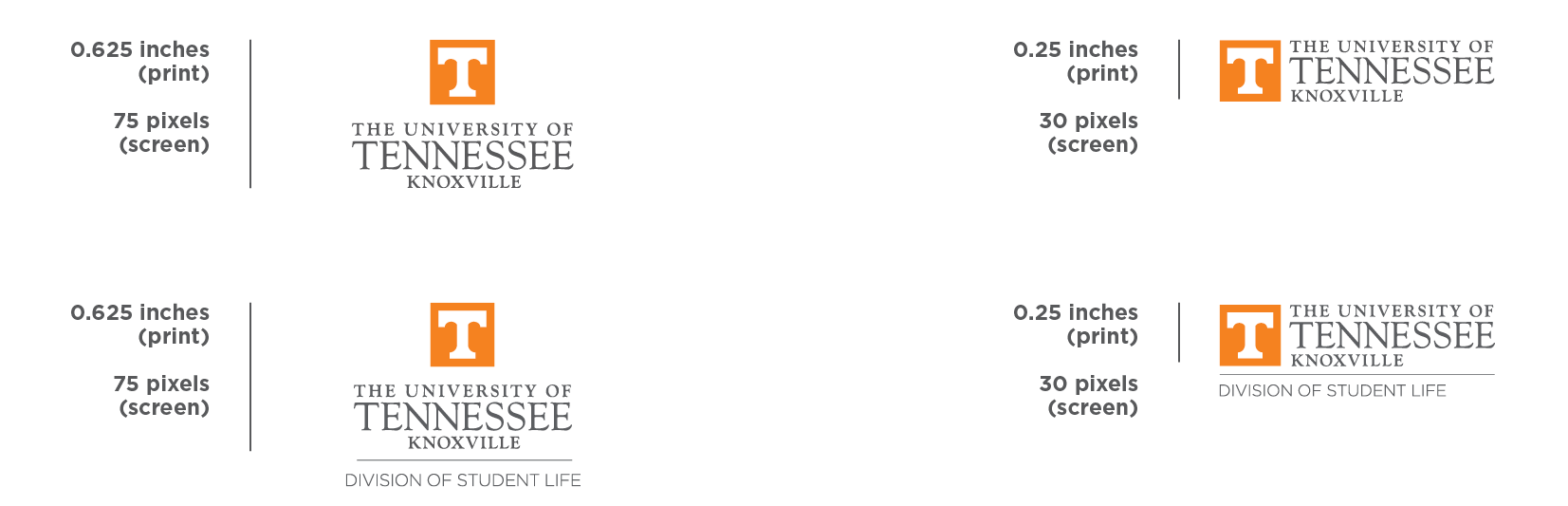 Guide to Continuity of Operations PlanningTable of ContentsIntroductionAlthough infrequent, disasters and emergencies of all types and severity can occur, often with little or no warning. Consider the following situations:A fire breaks out in your office or an adjacent office, forcing you to evacuate the building…A sprinkler head malfunctions and floods your office…A blizzard paralyzes Connecticut, closing many roads and highways for three days…A pandemic flu has sickened 50% of your staff…While you cannot control when and where such events will occur, you can manage your ability to maintain operations and continue your essential functions through effective continuity of operations planning.A continuity of operations plan (coop) is a collection of resources, actions, procedures, and information that is developed, tested, and held in readiness for use in the event of a disaster or major disruption of operations.A comprehensive continuity of operations plan will help you maintain your central business activities while limiting the economic impact and allowing you to return to normal operations as quickly as possible.This guide has been developed to help departments and business units develop a continuity of operations plan to ensure that essential business activities can continue following a disaster or major disruption.A continuity of operations plan is different from an emergency plan. An emergency plan tells you what to do immediately before or during an emergency, like what to do if you see a fire, or what to do during a blizzard or ice storm. A continuity of operations plan helps you minimize the impact on your business operations regardless of the incident and helps you return to normal operations as soon as possible.How to Use the GuideThis guide consists of two sections. The first section will help guide you in the creation of a continuity of operations plan. It includes helpful information as well as useful worksheets to help collect vital information. Note: Not all sections may apply to your particular department or business unit. Feel free to skip any section that does not apply, or adjust the information to meet your individual needs.As you develop your continuity plan, you will inevitably identify things that are needed to help you be better prepared. It is important to capture these suggestions during the planning process. There is a Mitigation/Follow-Up Actions Worksheet at the back of the guide to help capture and manage the suggestions.The second section is a response guide to use in the event of a disaster or major disruption to your department or business unit. The response guide will walk you through steps to take as you assess the damage and determine a plan of action. The Office of Emergency Management is also available to assist following a disaster or major disruption.Department or Business Unit ProfileThe Department or Business Unit Profile provides basic information about your department or business unit as well as information about any existing emergency or continuity of operations plans.Task: Complete the Department / Business Profile worksheet below.Identify Important ContactsKnowing who to contact in an emergency is critical. Start your continuity of operations planning by identifying the important contacts for your department or unit. Managers and supervisors should keep a copy with them at all times. If you are like most people, you probably keep all of your contacts in your cell phone. But what if you lost your phone? Do you have a backup copy of your contacts? How long would it take to reconstruct your contacts list? A little pre-planning now can save valuable time later.Other ContactsIn addition to your primary emergency contacts, you will also want to maintain updated lists of all employees, interns, students, postdoc’s, essential vendors, and others. Include after-hours contact information if available. Keep copies readily accessible and in multiple locations. Consider e-mailing the lists to yourself and saving them in a special folder so you can access them from any location. Regularly review, update, and distribute all contact lists.Task: Complete the Important Contacts Worksheet. Add any department or Unit specific contacts as needed. Give a copy to everyone on your emergency planning team.Task: Create contact lists for important contacts (employees, Interns, students, postdocs, etc.).Determining Your Essential FunctionsA major part of continuity of operations planning is identifying functions that define your operations. These are called Essential Functions. Essential functions are those services, programs, or activities that are necessary to on-going business of your department and would directly affect the success of your department if they were to stop for an extended period of time. The success of your department and the support you provide to the University rely on these functions. Stopping them for an extended period of time would cause an unacceptable disruption to your operations and possibly other departments or units as well.Your essential functions will serve as your guide for how to restart your operations following a disaster or major disruption. They help answer the question “What is the minimum level of service or activity my department must offer to still be in business?” By identifying and prioritizing your essential functions, you can determine which personnel, facilities, equipment, and materials are absolutely necessary to keep your department functioning following a disaster or major disruption. Prioritizing your functions will also help you determine the Recovery Time Objective (RTO) – the length of time the function can be suspended without causing an unacceptable disruption to your operations.One way to determine your essential functions is to look at your department table of organization. This should help your identify the general functions that you preform. Asking each staff member to make a list of their essential duties and responsibilities is another way to determine your essential functions.In general you should be able to organize your operations into four to six essential functions, more if you are a highly complex department or unit. If your list of functions is long, consider grouping similar activities into a single function. Example: General Office Management can include all administrative tasks. Manage OIT can include all IT tasks such as updating your website and troubleshooting computer issues.Prioritizing Your Essential FunctionsWhile everything you do each day may seem essential, in reality some functions and activities are more essential than others. Some activities can be suspended for several weeks, while others cannot stop for more than a few hours. Knowing the priorities of your functions will help you establish a recovery plan that focuses on the functions that are the most important. The following chart provides general guidance to help you prioritize your functions. Completing the business impact analysis (BIA) with also help determine the priority for each function.Conducting a Business Impact AnalysisA Business Impact Analysis (BIA) is completed for each essential function to help assess and document potential impacts and negative consequences of a disaster or major disruption on the function. Completing a BIA also helps establish recovery priorities by looking at dependencies, peak periods, harmful consequences, and financial risks. The BIA is a formal process to set the criticality (priority) for each function and is included as part of the Essential Function and Business Impact Analysis Worksheet.Note: The BIA section of the worksheet is designed to be generic and used by a variety of different departments and operating units.General Criticality and Priority RatingsTask: Complete an Essential Function and Business Impact Analysis Worksheet for each function you have identified. Essential Function and Business Impact Analysis WorksheetInstructions: Complete one worksheet for each essential function for your department or unitEssential Function and Business Impact Analysis WorksheetInstructions: Complete one worksheet for each essential function for your department or unitEssential Function and Business Impact Analysis WorksheetInstructions: Complete one worksheet for each essential function for your department or unitEssential Function and Business Impact Analysis WorksheetInstructions: Complete one worksheet for each essential function for your department or unitEssential Function and Business Impact Analysis WorksheetInstructions: Complete one worksheet for each essential function for your department or unitEssential Function and Business Impact Analysis WorksheetInstructions: Complete one worksheet for each essential function for your department or unitDetermining Essential ResourcesKnowing your essential functions and their criticality / priority rating is the first step in creating a continuity of operations plan. Next you will want to determine what essential resources are needed for each function. Resources can be broken down into three main categories – People, Places, and Things. Things include equipment, supplies, vendors, and IT applications and services. A brief list of your essential resources is included on the Essential Function and BIA Worksheet, but you will want to track your essential resources like equipment, supplies, and vendors in more detail. The following section provides additional information about how to identify and track your most essential resources.Specialized Supplies and Essential VendorsDoes your department or unit rely on any highly specialized supplies and vendors not easily replaced? Consider how you would operate if your routine supply chain was disrupted. What are your most crucial supplies? How long can you manage before placing your next order? What would you do if your normal supplier was no longer available?Continuity of operations Planning ConsiderationsIdentify highly specialized supplies that you rely on. This include supplies that are difficult to obtain, require special authorization or handling, are only available from limited vendors, or are very expensive. Complete the Specialized Supplies Worksheet.Identify other departments that you can borrow supplies from in an emergency.Identify key vendors of essential equipment, supplies, and service contracts. Complete the Essential Vendors Worksheet.Develop contact lists including routine and emergency after-hours contact information.Identify an alternate back-up vendor for essential, must have items.Where feasible, increase standing inventories of crucial supplies, especially those that typically rely upon just-in-time ordering.Review and update all contact lists on a regular basis.Keep copies of contact list readily accessible in multiple locations.Have a conversation with your suppliers about their continuity of operations plan. Propose the same scenario and ask how they plan to maintain deliveries following a disaster or other interruption to their business.Task: Complete the Specialized Supplies Worksheet for your department. Task: Complete the Essential Vendors Worksheet for your department or unit. Specialized Supplies WorksheetInstructions: List all of the specialized supplies used by your department or unit. Create an Excel spreadsheet if your list is extensive.Essential Vendors WorksheetInstructions: List all of the essential vendors used by your department or unit. Create an Excel spreadsheet if your list is extensive.Specialized EquipmentMost of the equipment used in your department or unit is probably fairly common and would be easy to replace if it were damaged or destroyed. But some departments rely on highly specialized equipment not typically found in other offices. Consider your specialized equipment. What would you do if it were damaged or destroyed? How long would it take to replace? What would you do while waiting for a replacement? Having a detailed inventory of your specialized equipment and a backup plan can help minimize the effects of a disaster or other emergency.Continuity of operations Planning ConsiderationsMaintain a list of specialized equipment that your department relies on. Include information such as make, model, serial number, and where it was purchased. Complete the Specialized Equipment Worksheet.Maintain a list of other departments or units that use the same equipment. Are they in the same building or another site? Would their equipment be available to use following a disaster?Determine if there is an alternative vendor or service provider that you could use while your equipment is unavailable.For equipment purchased through UT’s Procurement, determine if the information is still maintained in their system.Identify equipment with special utility requirements, such as high voltage, three-phase power, etc.Ensure that equipment warranties and extended service and maintenance contracts are in force and kept up to date.Establish or adopt industry recommendations for routine service and preventive maintenance, and ensure they get done.Keep copies of the inventory readily accessible in multiple locations.Task: Complete the Specialized Equipment Worksheet for your department. Specialized Equipment WorksheetInstructions: List all specialized, hard-to-replace equipment used by your department or unit.	Page 15Loss of PowerA power outage is a major disruption to any department or business unit. While a brief outage may be annoying, a longer outage can significantly disrupt business operations. Most buildings will have limited emergency lighting during a power failure, but not much else. Being prepared for a possible power failure will help lessen the impact should it occur.Continuity of operations ConsiderationsUse auto back-up on computers to periodically save documents you are working on.Know the emergency procedures for your building.Have a flashlight handy, especially if you work in an area without windows or natural lighting.Know who to contact if the power goes out. Save their contact information in your cell phone.Remember: you won’t be able to look up their phone number on your computer during a power outage.Be familiar with the emergency backup power system(s) for your facility, including what it covered and how long the backup power can be relied upon. Contact your facilities manager if unsure about backup power for your location.Verify that freezers, refrigerators, and other essential equipment are connected to an emergency power supply, if available for your site. Consult with your facilities manager before connecting equipment to emergency power outlets to avoid overloading circuits. Know how long freezers and refrigerators NOT connected to emergency power supply will maintain proper temperatures in the event of a power failure.Install uninterruptible power supply (UPS) for equipment highly sensitive to slight power delays or fluctuations.Maintain a list of essential equipment that may be damaged by a power surge when the power is restored.Maintain a list of essential equipment that may have an automatic “ON” switch and may come on by itself when power is restored, even if no one is around. Consider unplugging or turning off this equipment during the outage to avoid harmful effects when the power returns.Identify equipment that may need to be reset or restarted after power is restored.Loss of Basic UtilitiesPower is not the only utility that may be affected by a disaster. Consider the impact of a prolonged failure of water systems, heating and cooling, or specialized ventilation systems. Some of these failures will have limited impact, while others may be catastrophic. The time of year will also be a factor. If the outage is expected to be short, it may be best to suspend operations until the problem is resolved. Longer outages have the potential to cause significant disruptions.Task: Describe how the loss of each of the following basic utilities would impact your operations. Include any contingency plans you have in place.Information TechnologyIt is difficult to imagine how we could possibly work without computers or the Internet. Whether it’s a stand- alone desktop computer, laptop, tablet, high-capacity computing, or even a smart phone, we depend on computers every day. Unfortunately computers and systems can fail or get stolen. What would you do if the Internet were to go down? How long could you manage? What if your hardware or software crashed? Do you have secure, automatic backup?Continuity of operations ConsiderationsUT’s Office of Information Technology (OIT) offers assistance with data backup. OIT can provide guidance about available solutions to back up your entire department’s computers or just a single unit. Ensure that automatic back-up is scheduled and performed on all network computers.Laptops should be routinely backed up, either to a network server or an encrypted USB storage device.Maintain a list of vital documents, files, and folders and include how they are backed up. In the event of a network problem in which you cannot access your software or files, contact your department IT specialist or the OIT Help Desk for assistance. They should be able to help determine the nature of the problem and help you decide whether or not to retrieve your vital records from their backup.Keep duplicate copies of important documents stored in a secure off-site location or on an encrypted USB storage device.Task: Use the worksheet below to document your vital documents and where they are backed up. If your list is extensive, create an Excel spreadsheet with the information. Task: Use the worksheet below to document how your computer drives, files, and folders are backed up. Task: Write a brief explanation of how your department’s electronic information is backed up. Identify where the bulk of your documents and files are stored and how they are backed up. Include department specific servers and files as well as how individual work-stations get backed up. Include key contact names and numbers to ensure that the information remains available to your department even if there is staff turnover.Emergency RelocationA disaster, whether large or small, might force you to relocate your operations for an extended period of time. A fire, chemical spill, sprinkler malfunction, or even smoke from a fire in another office are just some of the incidents that might require you to relocate. Total recovery and restoration may take several days to several months. Where would you go if you couldn’t use you current site? Do you have another location you can utilize? Can you co-locate with a colleague in another location? Who do you need to contact and coordinate your relocation with? Planning now for the unthinkable will save you valuable time in the event it happens.Continuity of operations ConsiderationsDetermine your administrative chain of command. Who would you need to contact in the event you had to close your office and relocate?Do you have multiple locations? Can you consolidate operations with another site?Consider developing a partnership with another department not in your immediate vicinity. Arrange to store backup supplies and other materials with them, or have an agreement to use their supplies in an emergency. Review the partnership annually.Identify the minimum alternate site requirements needed to resume operations if you were forced to relocate. Complete the Minimum Site Requirements Worksheet.Task: Write a brief explanation of what you would do if you had to relocate from your primary location. Indicate if you currently have an alternate location available. Include what administrative department or group you need to contact before closing or relocating. Use the Minimum Site Requirements Worksheet to document your requirements if you needed to find alternate space. If you already have an alternate site selected, use the Alternate Site Worksheet to document the site. Developing Recovery Strategies and TasksWhen a disaster or major disruption happens, every moment counts. You have identified and prioritized your essential functions, have identified the required resources, and possible alternate locations. The next step is to outline the actions to take after a disaster to maintain or restore each function. This will involve developing recovery strategies and recovery tasks.Recovery strategies are the backup plans that help you stay in business after a disaster or major disruption. They indicate what the department or unit needs to do to recover and return to normal operations. Example: If your essential function is manage staff schedules, than the recovery strategy is “To continue managing staff schedules”.Each recovery strategy is followed by recovery tasks. Tasks are specific actions or activities taken to accomplish the strategy. Recovery tasks serve as checklists that guide your recovery actions and are organized by required resources – People, Places, and Things. Recovery tasks can help answer the basic question “What if?What if 50% of your staff was out sick with the flu for several weeks?What if your office was destroyed by fire? Where would you go?What if your specialized equipment was damaged or destroyed?What if you lost access to the Internet?When creating your recovery tasks be sure to include enough details to make them useful. If they are too vague they won’t be helpful. Include important steps to take, required resources, and key contacts needed to complete the task. Don’t make them overly complicated either. An effective recovery strategies and tasks should be easily understood by all of your recovery team.Task: Complete a Recovery Planning Worksheet for each function you have identified. THIS PAGE LEFT INTENTIONALLY BLANKRecovery Planning WorksheetInstructions: Complete one worksheet for each essential function for your department or unit.Recovery Planning WorksheetSide BRecovery Planning WorksheetInstructions: Complete one worksheet for each essential function for your department or unit.Recovery Planning WorksheetSide BRecovery Planning WorksheetInstructions: Complete one worksheet for each essential function for your department or unit.Recovery Planning WorksheetSide BRecovery Planning WorksheetInstructions: Complete one worksheet for each essential function for your department or unit.Recovery Planning WorksheetSide BRecovery Planning WorksheetInstructions: Complete one worksheet for each essential function for your department or unit.Recovery Planning WorksheetSide BRecovery Planning WorksheetInstructions: Complete one worksheet for each essential function for your department or unit.Recovery Planning WorksheetSide BEmergency Communication and NotificationEffective communication, both internally and externally, is crucial during any emergency, but also a frequent point of failure. Poor communication is often a top criticism after an incident. Effective emergency communication is more than just sending timely messages. Consider the following when developing your emergency communication plan:Who do you need to communicate with? Employees, patients, students, vendors, leadership team?Who is responsible for communicating to each group?How will you communicate? Email? Phone? Text?What do you need to say? What do they need to know?How often will you communicate?Continuity of operations ConsiderationsMaintain a list of all important department contacts. Develop a plan to communicate regularly with them before, during, and after a disaster or major disruption. Share your communication plan with them.Share your contacts list with key members of your staff in case you need their help with notifications.Create an emergency call tree system to use during a disaster.Prioritize who needs to be called and when they are called. Should you call the department chair or director before you call the staff?Review and update all contact lists on a regular basis.Test your communication plan at least once per year.Emergency Notification “Call Tree”An emergency notification call tree is a quick and convenient way to notify your key contacts. To setup a call tree, identify who needs to be called and who will call them. Determine who has the authority to activate the call tree.Sample Call Tree format:Emergency Notification by E-MailA call tree can also be done by email. Create a group list of everyone to be contacted. Send out a test message at least once a year to ensure everyone is on the list. When sending out an emergency message, ask for a reply (either Reply All or just Reply to you) so you know who has received the message. Note: Power or IT outage may impact sending and receiving email.Emergency Notification by Text MessageText messaging utilizes cellular phone service but can sometimes be more reliable during a disaster or other emergency. Even when cellular service is too weak or overloaded for voice calls, text messaging will often go through. Text messaging is also useful during a prolonged power outage or network outage.Task: Create an emergency notification call treeEmployee PreparednessThe most valuable resources at UT’s are human resources. Following a disaster or other emergency, all of your preparedness and planning will go to waste if you don’t have qualified people available to help execute the plan. Employee preparedness is an important part of your overall emergency preparedness planning and will help increase the likelihood that your employees will be available after a disaster.Employee Preparedness ConsiderationsEnsure your personnel are familiar with all aspects of your Building Emergency Action Plan (BEAP) and continuity of operations plans.Encourage them to have a personal preparedness plan at home. This should include an emergency communication plan as well.Encourage them to have a home and work disaster supplies kit.Encourage them to keep their emergency contact information updated. Additional Emergency Preparedness ConsiderationsHome and Family: Prepare your home and those who depend on you by creating an emergency plan that includes your emergency communication plan, information about what to do if you must evacuate, and how to shelter-in-place. Assemble a disaster supplies kit that includes essential items that you and your family would need if you had to evacuate or if you had to shelter-in-place for several days. Remember to consider the special needs of elderly family members, infants and children, and pets. Assemble a kit for your car as well.At work: Talk to your supervisor about what your responsibilities will be during a disaster or other emergency. This includes clarifying expectations and reviewing emergency plans and notification procedures. Employees who perform critical functions (supports life, health, safety, and security) may be required to stay at or report to work during a disaster. Testing and Exercising Your PlanOnce your continuity of operations plan is finished, you will want to test it to be sure you and the rest of your department or unit are familiar with it. One way to test your plan is to conduct a tabletop exercise or walkthrough. Include all of your planning team as well as others in your unit who would be involved during and after a disaster or major disruption. Develop a plausible scenario that might impact your department (e.g., fire, sprinkler malfunction) and discuss the actions you would take to maintain your operations. Compare your discussion with your plan and make any adjustments as needed. Summary and Next StepsContinuity of operations planning does not begin after disaster strikes. Planning begins right now, with you and your co-workers completing this guide. The information you have collected and the conversations you have with your staff will help prepare you to respond quickly and efficiently to any emergency and to establish a recovery plan that will minimize interruption to your operations.Having a continuity of operations plan will not prevent a hurricane or a burst sprinkler pipe, but it could potentially save you thousands of dollars in losses and weeks of lost productivity.Now that you have completed the guide, here are a few final steps.Review the Mitigation / Follow-Up Actions Worksheet and establish a plan to complete the outstanding actions.Make an electronic copy of the complete guide and share it with the members of your planning team. For a large department create an executive summary and distribute it to everyone during a staff meeting.Keep copies, either printed or electronic, at a separate location from your primary worksite.Test your plan with your entire department by conducting a tabletop exercise. Create a plausible scenario (e.g., fire, sprinkler malfunction) and discuss how you would respond.Plan to review your plan in one year. Schedule the meeting now so you don’t forget.Mitigation / Follow-Up ActionsTask: Use the worksheet to capture suggestions and ideas that have been identified during the planning process and need to be addressed. Mitigation/Follow-Up Actions WorksheetInstructions: List significant issues that have been identified during the planning process and need to be addressed.Include any possible solutions, due date, responsible parties, and date issue was resolved.UT’s Continuity of Operations ProgramEmergency Response GuideContents Introduction Immediate Actions Assess the DamageDetermine Business Disruption Determine Plan of Action Relocation ChecklistKey Contacts to Help You Relocate Other People to ContactOngoing Communications with Staff / Students / Clients, etc. Financial RecoveryAttachmentsIndividual Damage Assessment WorksheetRecovery Contacts WorksheetStaff Relocation WorksheetIntroductionThis guide has been written to help you respond to a disaster or emergency that interrupts your business operations and delays or prevents you from continuing your normal day-to-day operations. The guide will walk you through steps to take as you assess the damage and determine a plan of action. Some of the information in this guide may not be applicable, depending on the situation.Additional help is available from the UT’s Office of Emergency Management. Immediate ActionsSafety PrecautionsAlways consider your personal safety and the safety of others firstDo not enter a building or work space if there has been significant damageDo not walk in flooded areas, especially if there are electrical cords or power strips on the floorIf you see or smell smoke, or smell gas, evacuate the area and call 911Stop further damage and protect your equipmentContact the Facilities Services One Call (946-7777). For water damage (flooding, burst pipe, fire sprinkler activation)Cover computers, printers, etc. with plastic sheeting or garbage bagsMove sensitive equipment if possibleCollect vital documents such as research notebooks, etc.Notify department staff and other building or space occupants Secure confidential informationWork with Facilities Services to evaluate the need for a clean-up or restoration crewAssess the DamageDetermine extent of damage:How many offices or work spaces are damaged and how badly?How many staff are impacted and to what extent?Determine if any sensitive documents and/or research are at risk.Contact department OIT support specialist or OIT Help Desk if computers or other network equipment are damaged.Determine Business DisruptionWork with the Facilities Services to get an estimate of how long your operations will be disrupted. Ask the following questions:How long will clean-up and full restoration take? This will be a rough estimate.Can you remain in the space (or some of the space) during the clean-up?What furniture or equipment will need to be moved?If offices or work-spaces need to be evacuated and operations relocated, establish restoration priorities:Determine essential and non-essential functions. What must continue and what might be postponed?Can anyone work from home? For how long?What offices or work-spaces should be repaired first?Determine Plan of ActionIf clean-up and restoration will only last for a few days and you can remain in the space:Prioritize usable work-space for essential functionsAdjust work-space to accommodate cleaning and restorationAssign staff to temporarily work from home or other locations, if possibleIf clean-up and restoration are extensive and you cannot remain in the space:Activate your continuity of operations plan, if created.See Relocation Checklist belowRelocation ChecklistDetermine who is moving and how much total space you need:Who can work from home?Who needs to be relocated:How many work-stations will you need?How many individual private offices will you need?Determine where you can move to:Do you have another office or work-space immediately available?Is there space in the same building?Contact your lead administrator or business operations manager for help locating temporary space.Determine support needs:Furniture / equipment. Can any be moved from current location?IT / Telecom equipment needs? Computers, printers, desk phones, etc.Specialized equipment needs? Lab equipment?Access to essential documents or files?Security access to new location?Key Contacts to Help You RelocateOther People to ContactStaff / students / clients - anyone who regularly comes to your siteVendors that deliverOngoing Communication with Staff / Students / Clients, etc.Forward desk phones to new phones or cell phonesPost signs on all entrance doors with temporary addressInform others in the building that were not impacted of your new locationAssign someone to stop by old location every day to make sure nothing was dropped off or left thereFinancial RecoveryWork with the manager of claims and loss control to determine if insurance will cover any costsContact the manager of claims and loss control to begin the claims processItemize damaged computers, printers, phones, furniture, etc.Determine what is destroyed and what can be savedTrack all expenses. Keep all receiptsTake photographs of the damageNotesAttachmentsIndividual Damage Assessment WorksheetRecovery Contacts WorksheetStaff Relocation WorksheetSection 1 - Continuity of Operations PlanningIntroductionHow to Use the Guide Getting StartedDepartment or Business Unit Profile Identify Important Contacts Determining Your Essential Functions Prioritizing Your Essential Functions Conducting a Business Impact Analysis Determining Essential ResourcesSpecialized Supplies and Essential Vendors Specialized EquipmentLoss of PowerLoss of Basic Utilities Information Technology Emergency Relocation Minimum Site Requirements Alternate Site RequirementsDeveloping Recovery Strategies and Tasks Emergency Communication and Notification Employee PreparednessTesting and Exercising Your Plan Summary and Next Steps Mitigation and Follow-Up ActionsSection 2 - Continuity of operations Response GuideIntroduction Immediate ActionsConducting a Damage Assessment Determining Business Disruption Determining Plan of Action Relocation ChecklistKey Contacts to Help in your Recovery Ongoing Communications with Staff/Students/ClientsFinancial RecoveryResponse AttachmentsIndividual Damage Assessment WorksheetRecovery Contacts WorksheetStaff Relocation WorksheetContinuity of operations Worksheets Department or Business Unit Profile Important ContactsEssential Function and Business Impact Analysis Specialized SuppliesEssential Vendor Specialized Equipment Vital DocumentsComputer Drives, Files, Folders Minimum Site Requirements Alternate Site Information Recovery Planning Mitigation/Follow-Up ActionsDepartment / Business Unit ProfileDepartment / Business Unit ProfileDepartment / Business Unit ProfileDepartment / Business Unit ProfileDepartment / Business Unit ProfileDepartment / Business Unit ProfileDepartment / Business Unit ProfileDepartment / Business Unit ProfileDepartment / Business Unit ProfileDepartment / Business Unit ProfileDepartment / Unit name:Department / Unit name:Department / Unit name:Department / Unit name:Department / Unit name:Department / Unit name:Department / Unit name:Department / Unit name:Department / Unit name:Department / Unit name:Department / Unit Director:Department / Unit Director:Department / Unit Director:Department / Unit Director:Department / Unit Director:Department / Unit Director:Department / Unit Director:Department / Unit Director:Department / Unit Director:Department / Unit Director:Street address:Street address:Street address:Street address:Street address:Street address:Street address:Street address:Street address:Street address:Mailing address (if different):Mailing address (if different):Mailing address (if different):Mailing address (if different):Mailing address (if different):Mailing address (if different):Mailing address (if different):Mailing address (if different):Mailing address (if different):Mailing address (if different):Person to contact to discuss emergency planning:Person to contact to discuss emergency planning:Person to contact to discuss emergency planning:Person to contact to discuss emergency planning:Person to contact to discuss emergency planning:Person to contact to discuss emergency planning:Person to contact to discuss emergency planning:Person to contact to discuss emergency planning:Person to contact to discuss emergency planning:Person to contact to discuss emergency planning:Number of staff:Number of staff:Number of staff:Number of staff:Number of staff:Number of staff:Number of staff:Number of staff:Number of staff:Number of staff:Staff who are part of department Emergency Team:Staff who are part of department Emergency Team:Staff who are part of department Emergency Team:Staff who are part of department Emergency Team:Staff who are part of department Emergency Team:Staff who are part of department Emergency Team:Staff who are part of department Emergency Team:Staff who are part of department Emergency Team:Staff who are part of department Emergency Team:Staff who are part of department Emergency Team:Do you have an emergency plan?NoYes: Last time it was revised:Yes: Last time it was revised:Yes: Last time it was revised:Yes: Last time it was revised:Yes: Last time it was revised:Yes: Last time it was revised:Do you have a continuity of operations plan?Do you have a continuity of operations plan?Do you have a continuity of operations plan?NoNoYes: Last time it was revised:Yes: Last time it was revised:Does your facility have a backup generator?Does your facility have a backup generator?Does your facility have a backup generator?Does your facility have a backup generator?Does your facility have a backup generator?NoNoYes: What does it power:Important Contacts WorksheetImportant Contacts WorksheetDepartment / Unit Name:Department / Unit Name:Street Address:Street Address:Department ChairName:Email:Business phone:Cell phone:After hours phone:Department DirectorName:Email:Business phone:Cell phone:After hours phone:Department ManagerName:Email:Business phone:Cell phone:After hours phone:Lead AdministratorName:Email:Business phone:Cell phone:After hours phone:Business Office ManagerName:Email:Business phone:Cell phone:After hours phone:Title:Name:Email:Business phone:Cell phone:After hours phone:Title:Name:Email:Business phone:Cell phone:After hours phone:Title:Name:Email:Business phone:Cell phone:After hours phone:Title:Name:Email:Business phone:Cell phone:After hours phone:Title:Name:Email:Business phone:Cell phone:After hours phone:Title:Name:Email:Business phone:Cell phone:After hours phone:Title:Name:Email:Business phone:Cell phone:After hours phone:Facilities ServicesName:Email:Business phone:Cell phone:FS One Call:865-946-7777Environmental Health and Safety  Name:Email:Main Number:   Cell phone:EHS One-Call: 865-974-9586OIT Support ProviderName:Email:Business phone:Cell phone:After hours phone:Priority RatingImportanceRecovery TimeCriticalFunction directly impacts the life, health, safety, or security of the UT community and stopping would have significant consequences.< 4 hoursHighFunction must continue at normal or increased level. Pausing for more than 24 hours may cause significant consequences or serious harm to business operations, upstream and downstream dependent organizations or units, revenue and finances, reputation, or other core mission services.< 24 hoursMediumFunction must be continued if at all possible, perhaps in reduced mode. Stopping for more than one week may cause major disruption to business operations, upstream and downstream dependent organizations or units, revenue and finances, or other core mission services.< 1 weekLowFunction could be suspended for up to one month without causing significant disruption to business operations, upstream and downstream dependent organizations or units, revenue and finances, or other core mission services.< 1 monthDeferrableFunction may pause and resume when conditions permit. Deferring this function for more than one month may cause slight disruption to business operations, upstream and downstream dependent organizations or units, revenue and finances, or other core mission services.> 1 monthOrganization or DepartmentEssential FunctionBrief DescriptionWhat is this function responsible for?What does it accomplish?Priority Rating + RTO RTO =Recovery Time Objective (Maximum time this function can be down before significant problemswould occur)RatingDescriptionRTOPriority Rating + RTO RTO =Recovery Time Objective (Maximum time this function can be down before significant problemswould occur)CriticalDirectly impacts life, health, safety, or security. Cannot stop.< 4 hoursPriority Rating + RTO RTO =Recovery Time Objective (Maximum time this function can be down before significant problemswould occur)HighMust continue at normal or increased level. Pausing for more than 24 hours may cause significant consequences or serious harm.< 24 hoursPriority Rating + RTO RTO =Recovery Time Objective (Maximum time this function can be down before significant problemswould occur)MediumMust continue if at all possible, perhaps in reduced mode. Stopping for more than one week may cause major disruption.< 1 weekPriority Rating + RTO RTO =Recovery Time Objective (Maximum time this function can be down before significant problemswould occur)LowMay be suspended for up to one month without causing significant disruption.< 1 monthPriority Rating + RTO RTO =Recovery Time Objective (Maximum time this function can be down before significant problemswould occur)DeferrableMay pause and resume when conditions permit.> 1 monthKey Personnel for this FunctionPrimary: Alternate: Alternate:Primary: Alternate: Alternate:Primary: Alternate: Alternate:Key Roles Required to Perform the Function (Admin Asst., RN, manager, financial analysis, etc.)Vendors Vital to this FunctionRESOURCE REQUIREMENTSRESOURCE REQUIREMENTSRESOURCE REQUIREMENTSRESOURCE REQUIREMENTSRequired OIT Products andServicesNetwork Services  UT Connect (Email)  Telephone  CAS  VPN  EpicOthers:Network Services  UT Connect (Email)  Telephone  CAS  VPN  EpicOthers:Network Services  UT Connect (Email)  Telephone  CAS  VPN  EpicOthers:Required OIT ApplicationsEssential External WebsitesRequired FacilitiesVital Records and Private InformationDEPENDENCIES and PEAK PERIODSDEPENDENCIES and PEAK PERIODSDEPENDENCIES and PEAK PERIODSDEPENDENCIES and PEAK PERIODSUpstream Dependencies Other departments vital to this function that you rely onDownstream DependenciesOther departments that relyon this functionPeak PeriodsSignificant or demanding monthsfor this functionHARMFUL CONSEQUENCESHARMFUL CONSEQUENCESHARMFUL CONSEQUENCESHARMFUL CONSEQUENCESHARMFUL CONSEQUENCESHARMFUL CONSEQUENCESHARMFUL CONSEQUENCESHARMFUL CONSEQUENCESHARMFUL CONSEQUENCESHARMFUL CONSEQUENCESSuppose the essential function is not resumed quickly following a major disruption or disaster. Which of the listed harmful consequences might occur, and how long after the disaster might the harm begin to occur? Check (X) the box to indicate whenharm might occur. Select N/A if the consequence does not apply to the essential function you are evaluating.Suppose the essential function is not resumed quickly following a major disruption or disaster. Which of the listed harmful consequences might occur, and how long after the disaster might the harm begin to occur? Check (X) the box to indicate whenharm might occur. Select N/A if the consequence does not apply to the essential function you are evaluating.Suppose the essential function is not resumed quickly following a major disruption or disaster. Which of the listed harmful consequences might occur, and how long after the disaster might the harm begin to occur? Check (X) the box to indicate whenharm might occur. Select N/A if the consequence does not apply to the essential function you are evaluating.Suppose the essential function is not resumed quickly following a major disruption or disaster. Which of the listed harmful consequences might occur, and how long after the disaster might the harm begin to occur? Check (X) the box to indicate whenharm might occur. Select N/A if the consequence does not apply to the essential function you are evaluating.Suppose the essential function is not resumed quickly following a major disruption or disaster. Which of the listed harmful consequences might occur, and how long after the disaster might the harm begin to occur? Check (X) the box to indicate whenharm might occur. Select N/A if the consequence does not apply to the essential function you are evaluating.Suppose the essential function is not resumed quickly following a major disruption or disaster. Which of the listed harmful consequences might occur, and how long after the disaster might the harm begin to occur? Check (X) the box to indicate whenharm might occur. Select N/A if the consequence does not apply to the essential function you are evaluating.Suppose the essential function is not resumed quickly following a major disruption or disaster. Which of the listed harmful consequences might occur, and how long after the disaster might the harm begin to occur? Check (X) the box to indicate whenharm might occur. Select N/A if the consequence does not apply to the essential function you are evaluating.Suppose the essential function is not resumed quickly following a major disruption or disaster. Which of the listed harmful consequences might occur, and how long after the disaster might the harm begin to occur? Check (X) the box to indicate whenharm might occur. Select N/A if the consequence does not apply to the essential function you are evaluating.Suppose the essential function is not resumed quickly following a major disruption or disaster. Which of the listed harmful consequences might occur, and how long after the disaster might the harm begin to occur? Check (X) the box to indicate whenharm might occur. Select N/A if the consequence does not apply to the essential function you are evaluating.Suppose the essential function is not resumed quickly following a major disruption or disaster. Which of the listed harmful consequences might occur, and how long after the disaster might the harm begin to occur? Check (X) the box to indicate whenharm might occur. Select N/A if the consequence does not apply to the essential function you are evaluating.Possible Harmful ConsequencePossible Harmful ConsequenceHow long after a disaster might the harm occur?How long after a disaster might the harm occur?How long after a disaster might the harm occur?How long after a disaster might the harm occur?How long after a disaster might the harm occur?How long after a disaster might the harm occur?How long after a disaster might the harm occur?How long after a disaster might the harm occur?Possible Harmful ConsequencePossible Harmful ConsequenceN/A0-2days1week2weeks3weeks4weeks> 4weeksComments1Disruption of teaching?2Disruption of research?3Departure of faculty?4Departure of staff?5Departure of students?6Well-being of staff/faculty?7Well-being of students?8Payment deadlines unmet by campus?9Loss of revenue to campus?10Legal obligations unmet by campus?11Legal harm to the University?12Impact on other campus unit(s)?13Impact on important business partner(s)?14Impact on UT’s brand image?15Function without power?16Other harmful consequence?FINANCIAL IMPACTSFINANCIAL IMPACTSFINANCIAL IMPACTSFINANCIAL IMPACTSFINANCIAL IMPACTSFINANCIAL IMPACTSFINANCIAL IMPACTSSuppose the essential function is not resumed quickly following a disaster. What might be the financial consequences for eachtime period, if any, if this function is not restored? Check (X) the box to indicate the possible financial impact.Suppose the essential function is not resumed quickly following a disaster. What might be the financial consequences for eachtime period, if any, if this function is not restored? Check (X) the box to indicate the possible financial impact.Suppose the essential function is not resumed quickly following a disaster. What might be the financial consequences for eachtime period, if any, if this function is not restored? Check (X) the box to indicate the possible financial impact.Suppose the essential function is not resumed quickly following a disaster. What might be the financial consequences for eachtime period, if any, if this function is not restored? Check (X) the box to indicate the possible financial impact.Suppose the essential function is not resumed quickly following a disaster. What might be the financial consequences for eachtime period, if any, if this function is not restored? Check (X) the box to indicate the possible financial impact.Suppose the essential function is not resumed quickly following a disaster. What might be the financial consequences for eachtime period, if any, if this function is not restored? Check (X) the box to indicate the possible financial impact.Suppose the essential function is not resumed quickly following a disaster. What might be the financial consequences for eachtime period, if any, if this function is not restored? Check (X) the box to indicate the possible financial impact.Loss of RevenueHow much revenue would the departmentor the university loose in each time periodNone< $10k$10k - $50k$50k - $250k$250k - $500k>$500kUp to 1 week1 - 4 weeks1 - 3 months3 - 6 monthsDelayed ReceiptsIf unknown, skip this section.None< $10k$10k - $50k$50k - $250k$250k - $500k>$500kUp to 1 week1 - 4 weeks1 - 3 months3 - 6 monthsOperational CostsCosts the department or University might incur if the function is not restored quickly? Skip if unknown.None< $10k$10k - $50k$50k - $250k$250k - $500k>$500kUp to 1 week1 - 4 weeks1 - 3 months3 - 6 monthsOrganization or DepartmentEssential FunctionBrief Description What is this function responsible for? What does it accomplish?Priority Rating + RTO RTO =Recovery Time Objective (Maximum time this function can be down before significant problems would occur)RatingDescriptionDescriptionDescriptionDescriptionDescriptionDescriptionRTOPriority Rating + RTO RTO =Recovery Time Objective (Maximum time this function can be down before significant problems would occur)CriticalDirectly impacts life, health, safety, or security. Cannot stop.Directly impacts life, health, safety, or security. Cannot stop.Directly impacts life, health, safety, or security. Cannot stop.Directly impacts life, health, safety, or security. Cannot stop.Directly impacts life, health, safety, or security. Cannot stop.Directly impacts life, health, safety, or security. Cannot stop.< 4 hoursPriority Rating + RTO RTO =Recovery Time Objective (Maximum time this function can be down before significant problems would occur)HighMust continue at normal or increased level. Pausing for more than 24 hours may cause significant consequences or serious harm.Must continue at normal or increased level. Pausing for more than 24 hours may cause significant consequences or serious harm.Must continue at normal or increased level. Pausing for more than 24 hours may cause significant consequences or serious harm.Must continue at normal or increased level. Pausing for more than 24 hours may cause significant consequences or serious harm.Must continue at normal or increased level. Pausing for more than 24 hours may cause significant consequences or serious harm.Must continue at normal or increased level. Pausing for more than 24 hours may cause significant consequences or serious harm.< 24 hoursPriority Rating + RTO RTO =Recovery Time Objective (Maximum time this function can be down before significant problems would occur)MediumMust continue if at all possible, perhaps in reduced mode. Stopping for more than one week may cause major disruption.Must continue if at all possible, perhaps in reduced mode. Stopping for more than one week may cause major disruption.Must continue if at all possible, perhaps in reduced mode. Stopping for more than one week may cause major disruption.Must continue if at all possible, perhaps in reduced mode. Stopping for more than one week may cause major disruption.Must continue if at all possible, perhaps in reduced mode. Stopping for more than one week may cause major disruption.Must continue if at all possible, perhaps in reduced mode. Stopping for more than one week may cause major disruption.< 1 weekPriority Rating + RTO RTO =Recovery Time Objective (Maximum time this function can be down before significant problems would occur)LowMay be suspended for up to one month without causing significant disruption.May be suspended for up to one month without causing significant disruption.May be suspended for up to one month without causing significant disruption.May be suspended for up to one month without causing significant disruption.May be suspended for up to one month without causing significant disruption.May be suspended for up to one month without causing significant disruption.< 1 monthPriority Rating + RTO RTO =Recovery Time Objective (Maximum time this function can be down before significant problems would occur)DeferrableMay pause and resume when conditions permit.May pause and resume when conditions permit.May pause and resume when conditions permit.May pause and resume when conditions permit.May pause and resume when conditions permit.May pause and resume when conditions permit.> 1 monthKey Personnel for This FunctionPrimary: Alternate: Alternate:Primary: Alternate: Alternate:Primary: Alternate: Alternate:Primary: Alternate: Alternate:Primary: Alternate: Alternate:Primary: Alternate: Alternate:Primary: Alternate: Alternate:Primary: Alternate: Alternate:Key Roles Required to Perform the Function (admin asst., RN, manager, financial analysis, etc.)Vendors Vital to This FunctionRESOURCE REQUIREMENTSRESOURCE REQUIREMENTSRESOURCE REQUIREMENTSRESOURCE REQUIREMENTSRESOURCE REQUIREMENTSRESOURCE REQUIREMENTSRESOURCE REQUIREMENTSRESOURCE REQUIREMENTSRESOURCE REQUIREMENTSRequired OIT Products andServicesNetwork servicesOthers:Network servicesOthers:UT Connect (e-mail)TelecomCASVPNEpicEpicRequired OIT ApplicationsEssential External Web SitesRequired FacilitiesVital Records and Private InformationDEPENDENCIES and PEAK PERIODSDEPENDENCIES and PEAK PERIODSDEPENDENCIES and PEAK PERIODSDEPENDENCIES and PEAK PERIODSDEPENDENCIES and PEAK PERIODSDEPENDENCIES and PEAK PERIODSDEPENDENCIES and PEAK PERIODSDEPENDENCIES and PEAK PERIODSDEPENDENCIES and PEAK PERIODSUpstream Dependencies Other departments vital to this function that you rely onDownstream DependenciesOther departments that relyon this functionPeak PeriodsSignificant or demanding monthsfor this functionHARMFUL CONSEQUENCESHARMFUL CONSEQUENCESHARMFUL CONSEQUENCESHARMFUL CONSEQUENCESHARMFUL CONSEQUENCESHARMFUL CONSEQUENCESHARMFUL CONSEQUENCESHARMFUL CONSEQUENCESHARMFUL CONSEQUENCESHARMFUL CONSEQUENCESSuppose the essential function is not resumed quickly following a major disruption or disaster. Which of the listed harmful consequences might occur, and how long after the disaster might the harm begin to occur? Check (X) the box to indicate when harmmight occur. Select N/A if the consequence does not apply to the essential function you are evaluating.Suppose the essential function is not resumed quickly following a major disruption or disaster. Which of the listed harmful consequences might occur, and how long after the disaster might the harm begin to occur? Check (X) the box to indicate when harmmight occur. Select N/A if the consequence does not apply to the essential function you are evaluating.Suppose the essential function is not resumed quickly following a major disruption or disaster. Which of the listed harmful consequences might occur, and how long after the disaster might the harm begin to occur? Check (X) the box to indicate when harmmight occur. Select N/A if the consequence does not apply to the essential function you are evaluating.Suppose the essential function is not resumed quickly following a major disruption or disaster. Which of the listed harmful consequences might occur, and how long after the disaster might the harm begin to occur? Check (X) the box to indicate when harmmight occur. Select N/A if the consequence does not apply to the essential function you are evaluating.Suppose the essential function is not resumed quickly following a major disruption or disaster. Which of the listed harmful consequences might occur, and how long after the disaster might the harm begin to occur? Check (X) the box to indicate when harmmight occur. Select N/A if the consequence does not apply to the essential function you are evaluating.Suppose the essential function is not resumed quickly following a major disruption or disaster. Which of the listed harmful consequences might occur, and how long after the disaster might the harm begin to occur? Check (X) the box to indicate when harmmight occur. Select N/A if the consequence does not apply to the essential function you are evaluating.Suppose the essential function is not resumed quickly following a major disruption or disaster. Which of the listed harmful consequences might occur, and how long after the disaster might the harm begin to occur? Check (X) the box to indicate when harmmight occur. Select N/A if the consequence does not apply to the essential function you are evaluating.Suppose the essential function is not resumed quickly following a major disruption or disaster. Which of the listed harmful consequences might occur, and how long after the disaster might the harm begin to occur? Check (X) the box to indicate when harmmight occur. Select N/A if the consequence does not apply to the essential function you are evaluating.Suppose the essential function is not resumed quickly following a major disruption or disaster. Which of the listed harmful consequences might occur, and how long after the disaster might the harm begin to occur? Check (X) the box to indicate when harmmight occur. Select N/A if the consequence does not apply to the essential function you are evaluating.Suppose the essential function is not resumed quickly following a major disruption or disaster. Which of the listed harmful consequences might occur, and how long after the disaster might the harm begin to occur? Check (X) the box to indicate when harmmight occur. Select N/A if the consequence does not apply to the essential function you are evaluating.Possible Harmful ConsequencePossible Harmful ConsequenceHow long after a disaster might the harm occur?How long after a disaster might the harm occur?How long after a disaster might the harm occur?How long after a disaster might the harm occur?How long after a disaster might the harm occur?How long after a disaster might the harm occur?How long after a disaster might the harm occur?How long after a disaster might the harm occur?Possible Harmful ConsequencePossible Harmful ConsequenceN/A0-­‐2days1week2weeks3weeks4weeks> 4weeksComments1Disruption of teaching?2Disruption of research?3Departure of faculty?4Departure of staff?5Departure of students?6Well-­‐being of staff/faculty?7Well-­‐being of students?8Payment deadlines unmet by campus?9Loss of revenue to campus?10Legal obligations unmet by campus?11Legal harm to the university?12Impact on other campus unit(s)?13Impact on important business partner(s)?14Impact on UT’s brand image?15Function without power?16Other harmful consequence?FINANCIAL IMPACTSFINANCIAL IMPACTSFINANCIAL IMPACTSFINANCIAL IMPACTSFINANCIAL IMPACTSFINANCIAL IMPACTSFINANCIAL IMPACTSSuppose the essential function is not resumed quickly following a disaster. What might be the financial consequences for each timeperiod, if any, if this function is not restored? Mark (X) the box to indicate the possible financial impact.Suppose the essential function is not resumed quickly following a disaster. What might be the financial consequences for each timeperiod, if any, if this function is not restored? Mark (X) the box to indicate the possible financial impact.Suppose the essential function is not resumed quickly following a disaster. What might be the financial consequences for each timeperiod, if any, if this function is not restored? Mark (X) the box to indicate the possible financial impact.Suppose the essential function is not resumed quickly following a disaster. What might be the financial consequences for each timeperiod, if any, if this function is not restored? Mark (X) the box to indicate the possible financial impact.Suppose the essential function is not resumed quickly following a disaster. What might be the financial consequences for each timeperiod, if any, if this function is not restored? Mark (X) the box to indicate the possible financial impact.Suppose the essential function is not resumed quickly following a disaster. What might be the financial consequences for each timeperiod, if any, if this function is not restored? Mark (X) the box to indicate the possible financial impact.Suppose the essential function is not resumed quickly following a disaster. What might be the financial consequences for each timeperiod, if any, if this function is not restored? Mark (X) the box to indicate the possible financial impact.Loss of RevenueHow much revenue would thedepartment or the university loose in each time periodNone< $10k$10k -­‐ $50k$50k -­‐ $250k$250k -­‐ $500k>$500kUp to 1 week1 -­‐ 4 weeks1 -­‐ 3 months3 -­‐ 6 monthsDelayed ReceiptsIf unknown, skip this sectionNone< $10k$10k -­‐ $50k$50k -­‐ $250k$250k -­‐ $500k>$500kUp to 1 week1 -­‐ 4 weeks1 -­‐ 3 months3 -­‐ 6 monthsOperational CostsCosts the department or university might incur if the function is not restoredquickly? Skip if unknownNone< $10k$10k -­‐ $50k$50k -­‐ $250k$250k -­‐ $500k>$500kUp to 1 week1 -­‐ 4 weeks1 -­‐ 3 months3 -­‐ 6 monthsOrganization or DepartmentEssential FunctionBrief Description What is this function responsible for? What does it accomplish?Priority Rating + RTO RTO =Recovery Time Objective (Maximum time this function can be down before significant problems would occur)RatingDescriptionDescriptionDescriptionDescriptionDescriptionDescriptionRTOPriority Rating + RTO RTO =Recovery Time Objective (Maximum time this function can be down before significant problems would occur)CriticalDirectly impacts life, health, safety, or security. Cannot stop.Directly impacts life, health, safety, or security. Cannot stop.Directly impacts life, health, safety, or security. Cannot stop.Directly impacts life, health, safety, or security. Cannot stop.Directly impacts life, health, safety, or security. Cannot stop.Directly impacts life, health, safety, or security. Cannot stop.< 4 hoursPriority Rating + RTO RTO =Recovery Time Objective (Maximum time this function can be down before significant problems would occur)HighMust continue at normal or increased level. Pausing for more than 24 hours may cause significant consequences or serious harm.Must continue at normal or increased level. Pausing for more than 24 hours may cause significant consequences or serious harm.Must continue at normal or increased level. Pausing for more than 24 hours may cause significant consequences or serious harm.Must continue at normal or increased level. Pausing for more than 24 hours may cause significant consequences or serious harm.Must continue at normal or increased level. Pausing for more than 24 hours may cause significant consequences or serious harm.Must continue at normal or increased level. Pausing for more than 24 hours may cause significant consequences or serious harm.< 24 hoursPriority Rating + RTO RTO =Recovery Time Objective (Maximum time this function can be down before significant problems would occur)MediumMust continue if at all possible, perhaps in reduced mode. Stopping for more than one week may cause major disruption.Must continue if at all possible, perhaps in reduced mode. Stopping for more than one week may cause major disruption.Must continue if at all possible, perhaps in reduced mode. Stopping for more than one week may cause major disruption.Must continue if at all possible, perhaps in reduced mode. Stopping for more than one week may cause major disruption.Must continue if at all possible, perhaps in reduced mode. Stopping for more than one week may cause major disruption.Must continue if at all possible, perhaps in reduced mode. Stopping for more than one week may cause major disruption.< 1 weekPriority Rating + RTO RTO =Recovery Time Objective (Maximum time this function can be down before significant problems would occur)LowMay be suspended for up to one month without causing significant disruption.May be suspended for up to one month without causing significant disruption.May be suspended for up to one month without causing significant disruption.May be suspended for up to one month without causing significant disruption.May be suspended for up to one month without causing significant disruption.May be suspended for up to one month without causing significant disruption.< 1 monthPriority Rating + RTO RTO =Recovery Time Objective (Maximum time this function can be down before significant problems would occur)DeferrableMay pause and resume when conditions permit.May pause and resume when conditions permit.May pause and resume when conditions permit.May pause and resume when conditions permit.May pause and resume when conditions permit.May pause and resume when conditions permit.> 1 monthKey Personnel for This FunctionPrimary: Alternate: Alternate:Primary: Alternate: Alternate:Primary: Alternate: Alternate:Primary: Alternate: Alternate:Primary: Alternate: Alternate:Primary: Alternate: Alternate:Primary: Alternate: Alternate:Primary: Alternate: Alternate:Key Roles Required to Perform the Function (admin asst., RN, manager, financial analysis, etc.)Vendors Vital to This FunctionRESOURCE REQUIREMENTSRESOURCE REQUIREMENTSRESOURCE REQUIREMENTSRESOURCE REQUIREMENTSRESOURCE REQUIREMENTSRESOURCE REQUIREMENTSRESOURCE REQUIREMENTSRESOURCE REQUIREMENTSRESOURCE REQUIREMENTSRequired OIT Products andServicesNetwork servicesOthers:Network servicesOthers:UT Connect (e-mail)TelecomCASVPNEpicEpicRequired OIT ApplicationsEssential External Web SitesRequired FacilitiesVital Records and Private InformationDEPENDENCIES and PEAK PERIODSDEPENDENCIES and PEAK PERIODSDEPENDENCIES and PEAK PERIODSDEPENDENCIES and PEAK PERIODSDEPENDENCIES and PEAK PERIODSDEPENDENCIES and PEAK PERIODSDEPENDENCIES and PEAK PERIODSDEPENDENCIES and PEAK PERIODSDEPENDENCIES and PEAK PERIODSUpstream Dependencies Other departments vital to this function that you rely onDownstream DependenciesOther departments that relyon this functionPeak PeriodsSignificant or demanding monthsfor this functionHARMFUL CONSEQUENCESHARMFUL CONSEQUENCESHARMFUL CONSEQUENCESHARMFUL CONSEQUENCESHARMFUL CONSEQUENCESHARMFUL CONSEQUENCESHARMFUL CONSEQUENCESHARMFUL CONSEQUENCESHARMFUL CONSEQUENCESHARMFUL CONSEQUENCESSuppose the essential function is not resumed quickly following a major disruption or disaster. Which of the listed harmful consequences might occur, and how long after the disaster might the harm begin to occur? Check (X) the box to indicate when harmmight occur. Select N/A if the consequence does not apply to the essential function you are evaluating.Suppose the essential function is not resumed quickly following a major disruption or disaster. Which of the listed harmful consequences might occur, and how long after the disaster might the harm begin to occur? Check (X) the box to indicate when harmmight occur. Select N/A if the consequence does not apply to the essential function you are evaluating.Suppose the essential function is not resumed quickly following a major disruption or disaster. Which of the listed harmful consequences might occur, and how long after the disaster might the harm begin to occur? Check (X) the box to indicate when harmmight occur. Select N/A if the consequence does not apply to the essential function you are evaluating.Suppose the essential function is not resumed quickly following a major disruption or disaster. Which of the listed harmful consequences might occur, and how long after the disaster might the harm begin to occur? Check (X) the box to indicate when harmmight occur. Select N/A if the consequence does not apply to the essential function you are evaluating.Suppose the essential function is not resumed quickly following a major disruption or disaster. Which of the listed harmful consequences might occur, and how long after the disaster might the harm begin to occur? Check (X) the box to indicate when harmmight occur. Select N/A if the consequence does not apply to the essential function you are evaluating.Suppose the essential function is not resumed quickly following a major disruption or disaster. Which of the listed harmful consequences might occur, and how long after the disaster might the harm begin to occur? Check (X) the box to indicate when harmmight occur. Select N/A if the consequence does not apply to the essential function you are evaluating.Suppose the essential function is not resumed quickly following a major disruption or disaster. Which of the listed harmful consequences might occur, and how long after the disaster might the harm begin to occur? Check (X) the box to indicate when harmmight occur. Select N/A if the consequence does not apply to the essential function you are evaluating.Suppose the essential function is not resumed quickly following a major disruption or disaster. Which of the listed harmful consequences might occur, and how long after the disaster might the harm begin to occur? Check (X) the box to indicate when harmmight occur. Select N/A if the consequence does not apply to the essential function you are evaluating.Suppose the essential function is not resumed quickly following a major disruption or disaster. Which of the listed harmful consequences might occur, and how long after the disaster might the harm begin to occur? Check (X) the box to indicate when harmmight occur. Select N/A if the consequence does not apply to the essential function you are evaluating.Suppose the essential function is not resumed quickly following a major disruption or disaster. Which of the listed harmful consequences might occur, and how long after the disaster might the harm begin to occur? Check (X) the box to indicate when harmmight occur. Select N/A if the consequence does not apply to the essential function you are evaluating.Possible Harmful ConsequencePossible Harmful ConsequenceHow long after a disaster might the harm occur?How long after a disaster might the harm occur?How long after a disaster might the harm occur?How long after a disaster might the harm occur?How long after a disaster might the harm occur?How long after a disaster might the harm occur?How long after a disaster might the harm occur?How long after a disaster might the harm occur?Possible Harmful ConsequencePossible Harmful ConsequenceN/A0-­‐2days1week2weeks3weeks4weeks> 4weeksComments1Disruption of teaching?2Disruption of research?3Departure of faculty?4Departure of staff?5Departure of students?6Well-­‐being of staff/faculty?7Well-­‐being of students?8Payment deadlines unmet by campus?9Loss of revenue to campus?10Legal obligations unmet by campus?11Legal harm to the university?12Impact on other campus unit(s)?13Impact on important business partner(s)?14Impact on UT’s brand image?15Function without power?16Other harmful consequence?FINANCIAL IMPACTSFINANCIAL IMPACTSFINANCIAL IMPACTSFINANCIAL IMPACTSFINANCIAL IMPACTSFINANCIAL IMPACTSFINANCIAL IMPACTSSuppose the essential function is not resumed quickly following a disaster. What might be the financial consequences for each timeperiod, if any, if this function is not restored? Mark (X) the box to indicate the possible financial impact.Suppose the essential function is not resumed quickly following a disaster. What might be the financial consequences for each timeperiod, if any, if this function is not restored? Mark (X) the box to indicate the possible financial impact.Suppose the essential function is not resumed quickly following a disaster. What might be the financial consequences for each timeperiod, if any, if this function is not restored? Mark (X) the box to indicate the possible financial impact.Suppose the essential function is not resumed quickly following a disaster. What might be the financial consequences for each timeperiod, if any, if this function is not restored? Mark (X) the box to indicate the possible financial impact.Suppose the essential function is not resumed quickly following a disaster. What might be the financial consequences for each timeperiod, if any, if this function is not restored? Mark (X) the box to indicate the possible financial impact.Suppose the essential function is not resumed quickly following a disaster. What might be the financial consequences for each timeperiod, if any, if this function is not restored? Mark (X) the box to indicate the possible financial impact.Suppose the essential function is not resumed quickly following a disaster. What might be the financial consequences for each timeperiod, if any, if this function is not restored? Mark (X) the box to indicate the possible financial impact.Loss of RevenueHow much revenue would thedepartment or the university loose in each time periodNone< $10k$10k -­‐ $50k$50k -­‐ $250k$250k -­‐ $500k>$500kUp to 1 week1 -­‐ 4 weeks1 -­‐ 3 months3 -­‐ 6 monthsDelayed ReceiptsIf unknown, skip this sectionNone< $10k$10k -­‐ $50k$50k -­‐ $250k$250k -­‐ $500k>$500kUp to 1 week1 -­‐ 4 weeks1 -­‐ 3 months3 -­‐ 6 monthsOperational CostsCosts the department or university might incur if the function is not restoredquickly? Skip if unknownNone< $10k$10k -­‐ $50k$50k -­‐ $250k$250k -­‐ $500k>$500kUp to 1 week1 -­‐ 4 weeks1 -­‐ 3 months3 -­‐ 6 monthsOrganization or DepartmentEssential FunctionBrief Description What is this function responsible for? What does it accomplish?Priority Rating + RTO RTO =Recovery Time Objective (Maximum time this function can be down before significant problems would occur)RatingDescriptionDescriptionDescriptionDescriptionDescriptionDescriptionRTOPriority Rating + RTO RTO =Recovery Time Objective (Maximum time this function can be down before significant problems would occur)CriticalDirectly impacts life, health, safety, or security. Cannot stop.Directly impacts life, health, safety, or security. Cannot stop.Directly impacts life, health, safety, or security. Cannot stop.Directly impacts life, health, safety, or security. Cannot stop.Directly impacts life, health, safety, or security. Cannot stop.Directly impacts life, health, safety, or security. Cannot stop.< 4 hoursPriority Rating + RTO RTO =Recovery Time Objective (Maximum time this function can be down before significant problems would occur)HighMust continue at normal or increased level. Pausing for more than 24 hours may cause significant consequences or serious harm.Must continue at normal or increased level. Pausing for more than 24 hours may cause significant consequences or serious harm.Must continue at normal or increased level. Pausing for more than 24 hours may cause significant consequences or serious harm.Must continue at normal or increased level. Pausing for more than 24 hours may cause significant consequences or serious harm.Must continue at normal or increased level. Pausing for more than 24 hours may cause significant consequences or serious harm.Must continue at normal or increased level. Pausing for more than 24 hours may cause significant consequences or serious harm.< 24 hoursPriority Rating + RTO RTO =Recovery Time Objective (Maximum time this function can be down before significant problems would occur)MediumMust continue if at all possible, perhaps in reduced mode. Stopping for more than one week may cause major disruption.Must continue if at all possible, perhaps in reduced mode. Stopping for more than one week may cause major disruption.Must continue if at all possible, perhaps in reduced mode. Stopping for more than one week may cause major disruption.Must continue if at all possible, perhaps in reduced mode. Stopping for more than one week may cause major disruption.Must continue if at all possible, perhaps in reduced mode. Stopping for more than one week may cause major disruption.Must continue if at all possible, perhaps in reduced mode. Stopping for more than one week may cause major disruption.< 1 weekPriority Rating + RTO RTO =Recovery Time Objective (Maximum time this function can be down before significant problems would occur)LowMay be suspended for up to one month without causing significant disruption.May be suspended for up to one month without causing significant disruption.May be suspended for up to one month without causing significant disruption.May be suspended for up to one month without causing significant disruption.May be suspended for up to one month without causing significant disruption.May be suspended for up to one month without causing significant disruption.< 1 monthPriority Rating + RTO RTO =Recovery Time Objective (Maximum time this function can be down before significant problems would occur)DeferrableMay pause and resume when conditions permit.May pause and resume when conditions permit.May pause and resume when conditions permit.May pause and resume when conditions permit.May pause and resume when conditions permit.May pause and resume when conditions permit.> 1 monthKey Personnel for This FunctionPrimary: Alternate: Alternate:Primary: Alternate: Alternate:Primary: Alternate: Alternate:Primary: Alternate: Alternate:Primary: Alternate: Alternate:Primary: Alternate: Alternate:Primary: Alternate: Alternate:Primary: Alternate: Alternate:Key Roles Required to Perform the Function (admin asst., RN, manager, financial analysis, etc.)Vendors Vital to This FunctionRESOURCE REQUIREMENTSRESOURCE REQUIREMENTSRESOURCE REQUIREMENTSRESOURCE REQUIREMENTSRESOURCE REQUIREMENTSRESOURCE REQUIREMENTSRESOURCE REQUIREMENTSRESOURCE REQUIREMENTSRESOURCE REQUIREMENTSRequired OIT Products andServicesNetwork servicesOthers:Network servicesOthers:UT Connect (e-mail)TelecomCASVPNEpicEpicRequired OIT ApplicationsEssential External Web SitesRequired FacilitiesVital Records and Private InformationDEPENDENCIES and PEAK PERIODSDEPENDENCIES and PEAK PERIODSDEPENDENCIES and PEAK PERIODSDEPENDENCIES and PEAK PERIODSDEPENDENCIES and PEAK PERIODSDEPENDENCIES and PEAK PERIODSDEPENDENCIES and PEAK PERIODSDEPENDENCIES and PEAK PERIODSDEPENDENCIES and PEAK PERIODSUpstream Dependencies Other departments vital to this function that you rely onDownstream DependenciesOther departments that relyon this functionPeak PeriodsSignificant or demanding monthsfor this functionHARMFUL CONSEQUENCESHARMFUL CONSEQUENCESHARMFUL CONSEQUENCESHARMFUL CONSEQUENCESHARMFUL CONSEQUENCESHARMFUL CONSEQUENCESHARMFUL CONSEQUENCESHARMFUL CONSEQUENCESHARMFUL CONSEQUENCESHARMFUL CONSEQUENCESSuppose the essential function is not resumed quickly following a major disruption or disaster. Which of the listed harmful consequences might occur, and how long after the disaster might the harm begin to occur? Check (X) the box to indicate when harmmight occur. Select N/A if the consequence does not apply to the essential function you are evaluating.Suppose the essential function is not resumed quickly following a major disruption or disaster. Which of the listed harmful consequences might occur, and how long after the disaster might the harm begin to occur? Check (X) the box to indicate when harmmight occur. Select N/A if the consequence does not apply to the essential function you are evaluating.Suppose the essential function is not resumed quickly following a major disruption or disaster. Which of the listed harmful consequences might occur, and how long after the disaster might the harm begin to occur? Check (X) the box to indicate when harmmight occur. Select N/A if the consequence does not apply to the essential function you are evaluating.Suppose the essential function is not resumed quickly following a major disruption or disaster. Which of the listed harmful consequences might occur, and how long after the disaster might the harm begin to occur? Check (X) the box to indicate when harmmight occur. Select N/A if the consequence does not apply to the essential function you are evaluating.Suppose the essential function is not resumed quickly following a major disruption or disaster. Which of the listed harmful consequences might occur, and how long after the disaster might the harm begin to occur? Check (X) the box to indicate when harmmight occur. Select N/A if the consequence does not apply to the essential function you are evaluating.Suppose the essential function is not resumed quickly following a major disruption or disaster. Which of the listed harmful consequences might occur, and how long after the disaster might the harm begin to occur? Check (X) the box to indicate when harmmight occur. Select N/A if the consequence does not apply to the essential function you are evaluating.Suppose the essential function is not resumed quickly following a major disruption or disaster. Which of the listed harmful consequences might occur, and how long after the disaster might the harm begin to occur? Check (X) the box to indicate when harmmight occur. Select N/A if the consequence does not apply to the essential function you are evaluating.Suppose the essential function is not resumed quickly following a major disruption or disaster. Which of the listed harmful consequences might occur, and how long after the disaster might the harm begin to occur? Check (X) the box to indicate when harmmight occur. Select N/A if the consequence does not apply to the essential function you are evaluating.Suppose the essential function is not resumed quickly following a major disruption or disaster. Which of the listed harmful consequences might occur, and how long after the disaster might the harm begin to occur? Check (X) the box to indicate when harmmight occur. Select N/A if the consequence does not apply to the essential function you are evaluating.Suppose the essential function is not resumed quickly following a major disruption or disaster. Which of the listed harmful consequences might occur, and how long after the disaster might the harm begin to occur? Check (X) the box to indicate when harmmight occur. Select N/A if the consequence does not apply to the essential function you are evaluating.Possible Harmful ConsequencePossible Harmful ConsequenceHow long after a disaster might the harm occur?How long after a disaster might the harm occur?How long after a disaster might the harm occur?How long after a disaster might the harm occur?How long after a disaster might the harm occur?How long after a disaster might the harm occur?How long after a disaster might the harm occur?How long after a disaster might the harm occur?Possible Harmful ConsequencePossible Harmful ConsequenceN/A0-­‐2days1week2weeks3weeks4weeks> 4weeksComments1Disruption of teaching?2Disruption of research?3Departure of faculty?4Departure of staff?5Departure of students?6Well-­‐being of staff/faculty?7Well-­‐being of students?8Payment deadlines unmet by campus?9Loss of revenue to campus?10Legal obligations unmet by campus?11Legal harm to the university?12Impact on other campus unit(s)?13Impact on important business partner(s)?14Impact on UT’s brand image?15Function without power?16Other harmful consequence?FINANCIAL IMPACTSFINANCIAL IMPACTSFINANCIAL IMPACTSFINANCIAL IMPACTSFINANCIAL IMPACTSFINANCIAL IMPACTSFINANCIAL IMPACTSSuppose the essential function is not resumed quickly following a disaster. What might be the financial consequences for each timeperiod, if any, if this function is not restored? Mark (X) the box to indicate the possible financial impact.Suppose the essential function is not resumed quickly following a disaster. What might be the financial consequences for each timeperiod, if any, if this function is not restored? Mark (X) the box to indicate the possible financial impact.Suppose the essential function is not resumed quickly following a disaster. What might be the financial consequences for each timeperiod, if any, if this function is not restored? Mark (X) the box to indicate the possible financial impact.Suppose the essential function is not resumed quickly following a disaster. What might be the financial consequences for each timeperiod, if any, if this function is not restored? Mark (X) the box to indicate the possible financial impact.Suppose the essential function is not resumed quickly following a disaster. What might be the financial consequences for each timeperiod, if any, if this function is not restored? Mark (X) the box to indicate the possible financial impact.Suppose the essential function is not resumed quickly following a disaster. What might be the financial consequences for each timeperiod, if any, if this function is not restored? Mark (X) the box to indicate the possible financial impact.Suppose the essential function is not resumed quickly following a disaster. What might be the financial consequences for each timeperiod, if any, if this function is not restored? Mark (X) the box to indicate the possible financial impact.Loss of RevenueHow much revenue would thedepartment or the university loose in each time periodNone< $10k$10k -­‐ $50k$50k -­‐ $250k$250k -­‐ $500k>$500kUp to 1 week1 -­‐ 4 weeks1 -­‐ 3 months3 -­‐ 6 monthsDelayed ReceiptsIf unknown, skip this sectionNone< $10k$10k -­‐ $50k$50k -­‐ $250k$250k -­‐ $500k>$500kUp to 1 week1 -­‐ 4 weeks1 -­‐ 3 months3 -­‐ 6 monthsOperational CostsCosts the department or university might incur if the function is not restoredquickly? Skip if unknownNone< $10k$10k -­‐ $50k$50k -­‐ $250k$250k -­‐ $500k>$500kUp to 1 week1 -­‐ 4 weeks1 -­‐ 3 months3 -­‐ 6 monthsOrganization or DepartmentEssential FunctionBrief Description What is this function responsible for? What does it accomplish?Priority Rating + RTO RTO =Recovery Time Objective (Maximum time this function can be down before significant problems would occur)RatingDescriptionDescriptionDescriptionDescriptionDescriptionDescriptionRTOPriority Rating + RTO RTO =Recovery Time Objective (Maximum time this function can be down before significant problems would occur)CriticalDirectly impacts life, health, safety, or security. Cannot stop.Directly impacts life, health, safety, or security. Cannot stop.Directly impacts life, health, safety, or security. Cannot stop.Directly impacts life, health, safety, or security. Cannot stop.Directly impacts life, health, safety, or security. Cannot stop.Directly impacts life, health, safety, or security. Cannot stop.< 4 hoursPriority Rating + RTO RTO =Recovery Time Objective (Maximum time this function can be down before significant problems would occur)HighMust continue at normal or increased level. Pausing for more than 24 hours may cause significant consequences or serious harm.Must continue at normal or increased level. Pausing for more than 24 hours may cause significant consequences or serious harm.Must continue at normal or increased level. Pausing for more than 24 hours may cause significant consequences or serious harm.Must continue at normal or increased level. Pausing for more than 24 hours may cause significant consequences or serious harm.Must continue at normal or increased level. Pausing for more than 24 hours may cause significant consequences or serious harm.Must continue at normal or increased level. Pausing for more than 24 hours may cause significant consequences or serious harm.< 24 hoursPriority Rating + RTO RTO =Recovery Time Objective (Maximum time this function can be down before significant problems would occur)MediumMust continue if at all possible, perhaps in reduced mode. Stopping for more than one week may cause major disruption.Must continue if at all possible, perhaps in reduced mode. Stopping for more than one week may cause major disruption.Must continue if at all possible, perhaps in reduced mode. Stopping for more than one week may cause major disruption.Must continue if at all possible, perhaps in reduced mode. Stopping for more than one week may cause major disruption.Must continue if at all possible, perhaps in reduced mode. Stopping for more than one week may cause major disruption.Must continue if at all possible, perhaps in reduced mode. Stopping for more than one week may cause major disruption.< 1 weekPriority Rating + RTO RTO =Recovery Time Objective (Maximum time this function can be down before significant problems would occur)LowMay be suspended for up to one month without causing significant disruption.May be suspended for up to one month without causing significant disruption.May be suspended for up to one month without causing significant disruption.May be suspended for up to one month without causing significant disruption.May be suspended for up to one month without causing significant disruption.May be suspended for up to one month without causing significant disruption.< 1 monthPriority Rating + RTO RTO =Recovery Time Objective (Maximum time this function can be down before significant problems would occur)DeferrableMay pause and resume when conditions permit.May pause and resume when conditions permit.May pause and resume when conditions permit.May pause and resume when conditions permit.May pause and resume when conditions permit.May pause and resume when conditions permit.> 1 monthKey Personnel for This FunctionPrimary: Alternate: Alternate:Primary: Alternate: Alternate:Primary: Alternate: Alternate:Primary: Alternate: Alternate:Primary: Alternate: Alternate:Primary: Alternate: Alternate:Primary: Alternate: Alternate:Primary: Alternate: Alternate:Key Roles Required to Perform the Function (admin asst., RN, manager, financial analysis, etc.)Vendors Vital to This FunctionRESOURCE REQUIREMENTSRESOURCE REQUIREMENTSRESOURCE REQUIREMENTSRESOURCE REQUIREMENTSRESOURCE REQUIREMENTSRESOURCE REQUIREMENTSRESOURCE REQUIREMENTSRESOURCE REQUIREMENTSRESOURCE REQUIREMENTSRequired OIT Products andServicesNetwork servicesOthers:Network servicesOthers:UT Connect (e-mail)TelecomCASVPNEpicEpicRequired OIT ApplicationsEssential External Web SitesRequired FacilitiesVital Records and Private InformationDEPENDENCIES and PEAK PERIODSDEPENDENCIES and PEAK PERIODSDEPENDENCIES and PEAK PERIODSDEPENDENCIES and PEAK PERIODSDEPENDENCIES and PEAK PERIODSDEPENDENCIES and PEAK PERIODSDEPENDENCIES and PEAK PERIODSDEPENDENCIES and PEAK PERIODSDEPENDENCIES and PEAK PERIODSUpstream Dependencies Other departments vital to this function that you rely onDownstream DependenciesOther departments that relyon this functionPeak PeriodsSignificant or demanding monthsfor this functionHARMFUL CONSEQUENCESHARMFUL CONSEQUENCESHARMFUL CONSEQUENCESHARMFUL CONSEQUENCESHARMFUL CONSEQUENCESHARMFUL CONSEQUENCESHARMFUL CONSEQUENCESHARMFUL CONSEQUENCESHARMFUL CONSEQUENCESHARMFUL CONSEQUENCESSuppose the essential function is not resumed quickly following a major disruption or disaster. Which of the listed harmful consequences might occur, and how long after the disaster might the harm begin to occur? Check (X) the box to indicate when harmmight occur. Select N/A if the consequence does not apply to the essential function you are evaluating.Suppose the essential function is not resumed quickly following a major disruption or disaster. Which of the listed harmful consequences might occur, and how long after the disaster might the harm begin to occur? Check (X) the box to indicate when harmmight occur. Select N/A if the consequence does not apply to the essential function you are evaluating.Suppose the essential function is not resumed quickly following a major disruption or disaster. Which of the listed harmful consequences might occur, and how long after the disaster might the harm begin to occur? Check (X) the box to indicate when harmmight occur. Select N/A if the consequence does not apply to the essential function you are evaluating.Suppose the essential function is not resumed quickly following a major disruption or disaster. Which of the listed harmful consequences might occur, and how long after the disaster might the harm begin to occur? Check (X) the box to indicate when harmmight occur. Select N/A if the consequence does not apply to the essential function you are evaluating.Suppose the essential function is not resumed quickly following a major disruption or disaster. Which of the listed harmful consequences might occur, and how long after the disaster might the harm begin to occur? Check (X) the box to indicate when harmmight occur. Select N/A if the consequence does not apply to the essential function you are evaluating.Suppose the essential function is not resumed quickly following a major disruption or disaster. Which of the listed harmful consequences might occur, and how long after the disaster might the harm begin to occur? Check (X) the box to indicate when harmmight occur. Select N/A if the consequence does not apply to the essential function you are evaluating.Suppose the essential function is not resumed quickly following a major disruption or disaster. Which of the listed harmful consequences might occur, and how long after the disaster might the harm begin to occur? Check (X) the box to indicate when harmmight occur. Select N/A if the consequence does not apply to the essential function you are evaluating.Suppose the essential function is not resumed quickly following a major disruption or disaster. Which of the listed harmful consequences might occur, and how long after the disaster might the harm begin to occur? Check (X) the box to indicate when harmmight occur. Select N/A if the consequence does not apply to the essential function you are evaluating.Suppose the essential function is not resumed quickly following a major disruption or disaster. Which of the listed harmful consequences might occur, and how long after the disaster might the harm begin to occur? Check (X) the box to indicate when harmmight occur. Select N/A if the consequence does not apply to the essential function you are evaluating.Suppose the essential function is not resumed quickly following a major disruption or disaster. Which of the listed harmful consequences might occur, and how long after the disaster might the harm begin to occur? Check (X) the box to indicate when harmmight occur. Select N/A if the consequence does not apply to the essential function you are evaluating.Possible Harmful ConsequencePossible Harmful ConsequenceHow long after a disaster might the harm occur?How long after a disaster might the harm occur?How long after a disaster might the harm occur?How long after a disaster might the harm occur?How long after a disaster might the harm occur?How long after a disaster might the harm occur?How long after a disaster might the harm occur?How long after a disaster might the harm occur?Possible Harmful ConsequencePossible Harmful ConsequenceN/A0-­‐2days1week2weeks3weeks4weeks> 4weeksComments1Disruption of teaching?2Disruption of research?3Departure of faculty?4Departure of staff?5Departure of students?6Well-­‐being of staff/faculty?7Well-­‐being of students?8Payment deadlines unmet by campus?9Loss of revenue to campus?10Legal obligations unmet by campus?11Legal harm to the university?12Impact on other campus unit(s)?13Impact on important business partner(s)?14Impact on UT’s brand image?15Function without power?16Other harmful consequence?FINANCIAL IMPACTSFINANCIAL IMPACTSFINANCIAL IMPACTSFINANCIAL IMPACTSFINANCIAL IMPACTSFINANCIAL IMPACTSFINANCIAL IMPACTSSuppose the essential function is not resumed quickly following a disaster. What might be the financial consequences for each timeperiod, if any, if this function is not restored? Mark (X) the box to indicate the possible financial impact.Suppose the essential function is not resumed quickly following a disaster. What might be the financial consequences for each timeperiod, if any, if this function is not restored? Mark (X) the box to indicate the possible financial impact.Suppose the essential function is not resumed quickly following a disaster. What might be the financial consequences for each timeperiod, if any, if this function is not restored? Mark (X) the box to indicate the possible financial impact.Suppose the essential function is not resumed quickly following a disaster. What might be the financial consequences for each timeperiod, if any, if this function is not restored? Mark (X) the box to indicate the possible financial impact.Suppose the essential function is not resumed quickly following a disaster. What might be the financial consequences for each timeperiod, if any, if this function is not restored? Mark (X) the box to indicate the possible financial impact.Suppose the essential function is not resumed quickly following a disaster. What might be the financial consequences for each timeperiod, if any, if this function is not restored? Mark (X) the box to indicate the possible financial impact.Suppose the essential function is not resumed quickly following a disaster. What might be the financial consequences for each timeperiod, if any, if this function is not restored? Mark (X) the box to indicate the possible financial impact.Loss of RevenueHow much revenue would thedepartment or the university loose in each time periodNone< $10k$10k -­‐ $50k$50k -­‐ $250k$250k -­‐ $500k>$500kUp to 1 week1 -­‐ 4 weeks1 -­‐ 3 months3 -­‐ 6 monthsDelayed ReceiptsIf unknown, skip this sectionNone< $10k$10k -­‐ $50k$50k -­‐ $250k$250k -­‐ $500k>$500kUp to 1 week1 -­‐ 4 weeks1 -­‐ 3 months3 -­‐ 6 monthsOperational CostsCosts the department or university might incur if the function is not restoredquickly? Skip if unknownNone< $10k$10k -­‐ $50k$50k -­‐ $250k$250k -­‐ $500k>$500kUp to 1 week1 -­‐ 4 weeks1 -­‐ 3 months3 -­‐ 6 monthsOrganization or DepartmentEssential FunctionBrief Description What is this function responsible for? What does it accomplish?Priority Rating + RTO RTO =Recovery Time Objective (Maximum time this function can be down before significant problems would occur)RatingDescriptionDescriptionDescriptionDescriptionDescriptionDescriptionRTOPriority Rating + RTO RTO =Recovery Time Objective (Maximum time this function can be down before significant problems would occur)CriticalDirectly impacts life, health, safety, or security. Cannot stop.Directly impacts life, health, safety, or security. Cannot stop.Directly impacts life, health, safety, or security. Cannot stop.Directly impacts life, health, safety, or security. Cannot stop.Directly impacts life, health, safety, or security. Cannot stop.Directly impacts life, health, safety, or security. Cannot stop.< 4 hoursPriority Rating + RTO RTO =Recovery Time Objective (Maximum time this function can be down before significant problems would occur)HighMust continue at normal or increased level. Pausing for more than 24 hours may cause significant consequences or serious harm.Must continue at normal or increased level. Pausing for more than 24 hours may cause significant consequences or serious harm.Must continue at normal or increased level. Pausing for more than 24 hours may cause significant consequences or serious harm.Must continue at normal or increased level. Pausing for more than 24 hours may cause significant consequences or serious harm.Must continue at normal or increased level. Pausing for more than 24 hours may cause significant consequences or serious harm.Must continue at normal or increased level. Pausing for more than 24 hours may cause significant consequences or serious harm.< 24 hoursPriority Rating + RTO RTO =Recovery Time Objective (Maximum time this function can be down before significant problems would occur)MediumMust continue if at all possible, perhaps in reduced mode. Stopping for more than one week may cause major disruption.Must continue if at all possible, perhaps in reduced mode. Stopping for more than one week may cause major disruption.Must continue if at all possible, perhaps in reduced mode. Stopping for more than one week may cause major disruption.Must continue if at all possible, perhaps in reduced mode. Stopping for more than one week may cause major disruption.Must continue if at all possible, perhaps in reduced mode. Stopping for more than one week may cause major disruption.Must continue if at all possible, perhaps in reduced mode. Stopping for more than one week may cause major disruption.< 1 weekPriority Rating + RTO RTO =Recovery Time Objective (Maximum time this function can be down before significant problems would occur)LowMay be suspended for up to one month without causing significant disruption.May be suspended for up to one month without causing significant disruption.May be suspended for up to one month without causing significant disruption.May be suspended for up to one month without causing significant disruption.May be suspended for up to one month without causing significant disruption.May be suspended for up to one month without causing significant disruption.< 1 monthPriority Rating + RTO RTO =Recovery Time Objective (Maximum time this function can be down before significant problems would occur)DeferrableMay pause and resume when conditions permit.May pause and resume when conditions permit.May pause and resume when conditions permit.May pause and resume when conditions permit.May pause and resume when conditions permit.May pause and resume when conditions permit.> 1 monthKey Personnel for This FunctionPrimary: Alternate: Alternate:Primary: Alternate: Alternate:Primary: Alternate: Alternate:Primary: Alternate: Alternate:Primary: Alternate: Alternate:Primary: Alternate: Alternate:Primary: Alternate: Alternate:Primary: Alternate: Alternate:Key Roles Required to Perform the Function (admin asst., RN, manager, financial analysis, etc.)Vendors Vital to This FunctionRESOURCE REQUIREMENTSRESOURCE REQUIREMENTSRESOURCE REQUIREMENTSRESOURCE REQUIREMENTSRESOURCE REQUIREMENTSRESOURCE REQUIREMENTSRESOURCE REQUIREMENTSRESOURCE REQUIREMENTSRESOURCE REQUIREMENTSRequired OIT Products andServicesNetwork servicesOthers:Network servicesOthers:UT Connect (e-mail)TelecomCASVPNEpicEpicRequired OIT ApplicationsEssential External Web SitesRequired FacilitiesVital Records and Private InformationDEPENDENCIES and PEAK PERIODSDEPENDENCIES and PEAK PERIODSDEPENDENCIES and PEAK PERIODSDEPENDENCIES and PEAK PERIODSDEPENDENCIES and PEAK PERIODSDEPENDENCIES and PEAK PERIODSDEPENDENCIES and PEAK PERIODSDEPENDENCIES and PEAK PERIODSDEPENDENCIES and PEAK PERIODSUpstream Dependencies Other departments vital to this function that you rely onDownstream DependenciesOther departments that relyon this functionPeak PeriodsSignificant or demanding monthsfor this functionHARMFUL CONSEQUENCESHARMFUL CONSEQUENCESHARMFUL CONSEQUENCESHARMFUL CONSEQUENCESHARMFUL CONSEQUENCESHARMFUL CONSEQUENCESHARMFUL CONSEQUENCESHARMFUL CONSEQUENCESHARMFUL CONSEQUENCESHARMFUL CONSEQUENCESSuppose the essential function is not resumed quickly following a major disruption or disaster. Which of the listed harmful consequences might occur, and how long after the disaster might the harm begin to occur? Check (X) the box to indicate when harmmight occur. Select N/A if the consequence does not apply to the essential function you are evaluating.Suppose the essential function is not resumed quickly following a major disruption or disaster. Which of the listed harmful consequences might occur, and how long after the disaster might the harm begin to occur? Check (X) the box to indicate when harmmight occur. Select N/A if the consequence does not apply to the essential function you are evaluating.Suppose the essential function is not resumed quickly following a major disruption or disaster. Which of the listed harmful consequences might occur, and how long after the disaster might the harm begin to occur? Check (X) the box to indicate when harmmight occur. Select N/A if the consequence does not apply to the essential function you are evaluating.Suppose the essential function is not resumed quickly following a major disruption or disaster. Which of the listed harmful consequences might occur, and how long after the disaster might the harm begin to occur? Check (X) the box to indicate when harmmight occur. Select N/A if the consequence does not apply to the essential function you are evaluating.Suppose the essential function is not resumed quickly following a major disruption or disaster. Which of the listed harmful consequences might occur, and how long after the disaster might the harm begin to occur? Check (X) the box to indicate when harmmight occur. Select N/A if the consequence does not apply to the essential function you are evaluating.Suppose the essential function is not resumed quickly following a major disruption or disaster. Which of the listed harmful consequences might occur, and how long after the disaster might the harm begin to occur? Check (X) the box to indicate when harmmight occur. Select N/A if the consequence does not apply to the essential function you are evaluating.Suppose the essential function is not resumed quickly following a major disruption or disaster. Which of the listed harmful consequences might occur, and how long after the disaster might the harm begin to occur? Check (X) the box to indicate when harmmight occur. Select N/A if the consequence does not apply to the essential function you are evaluating.Suppose the essential function is not resumed quickly following a major disruption or disaster. Which of the listed harmful consequences might occur, and how long after the disaster might the harm begin to occur? Check (X) the box to indicate when harmmight occur. Select N/A if the consequence does not apply to the essential function you are evaluating.Suppose the essential function is not resumed quickly following a major disruption or disaster. Which of the listed harmful consequences might occur, and how long after the disaster might the harm begin to occur? Check (X) the box to indicate when harmmight occur. Select N/A if the consequence does not apply to the essential function you are evaluating.Suppose the essential function is not resumed quickly following a major disruption or disaster. Which of the listed harmful consequences might occur, and how long after the disaster might the harm begin to occur? Check (X) the box to indicate when harmmight occur. Select N/A if the consequence does not apply to the essential function you are evaluating.Possible Harmful ConsequencePossible Harmful ConsequenceHow long after a disaster might the harm occur?How long after a disaster might the harm occur?How long after a disaster might the harm occur?How long after a disaster might the harm occur?How long after a disaster might the harm occur?How long after a disaster might the harm occur?How long after a disaster might the harm occur?How long after a disaster might the harm occur?Possible Harmful ConsequencePossible Harmful ConsequenceN/A0-­‐2days1week2weeks3weeks4weeks> 4weeksComments1Disruption of teaching?2Disruption of research?3Departure of faculty?4Departure of staff?5Departure of students?6Well-­‐being of staff/faculty?7Well-­‐being of students?8Payment deadlines unmet by campus?9Loss of revenue to campus?10Legal obligations unmet by campus?11Legal harm to the university?12Impact on other campus unit(s)?13Impact on important business partner(s)?14Impact on UT’s brand image?15Function without power?16Other harmful consequence?FINANCIAL IMPACTSFINANCIAL IMPACTSFINANCIAL IMPACTSFINANCIAL IMPACTSFINANCIAL IMPACTSFINANCIAL IMPACTSFINANCIAL IMPACTSSuppose the essential function is not resumed quickly following a disaster. What might be the financial consequences for each timeperiod, if any, if this function is not restored? Mark (X) the box to indicate the possible financial impact.Suppose the essential function is not resumed quickly following a disaster. What might be the financial consequences for each timeperiod, if any, if this function is not restored? Mark (X) the box to indicate the possible financial impact.Suppose the essential function is not resumed quickly following a disaster. What might be the financial consequences for each timeperiod, if any, if this function is not restored? Mark (X) the box to indicate the possible financial impact.Suppose the essential function is not resumed quickly following a disaster. What might be the financial consequences for each timeperiod, if any, if this function is not restored? Mark (X) the box to indicate the possible financial impact.Suppose the essential function is not resumed quickly following a disaster. What might be the financial consequences for each timeperiod, if any, if this function is not restored? Mark (X) the box to indicate the possible financial impact.Suppose the essential function is not resumed quickly following a disaster. What might be the financial consequences for each timeperiod, if any, if this function is not restored? Mark (X) the box to indicate the possible financial impact.Suppose the essential function is not resumed quickly following a disaster. What might be the financial consequences for each timeperiod, if any, if this function is not restored? Mark (X) the box to indicate the possible financial impact.Loss of RevenueHow much revenue would thedepartment or the university loose in each time periodNone< $10k$10k -­‐ $50k$50k -­‐ $250k$250k -­‐ $500k>$500kUp to 1 week1 -­‐ 4 weeks1 -­‐ 3 months3 -­‐ 6 monthsDelayed ReceiptsIf unknown, skip this sectionNone< $10k$10k -­‐ $50k$50k -­‐ $250k$250k -­‐ $500k>$500kUp to 1 week1 -­‐ 4 weeks1 -­‐ 3 months3 -­‐ 6 monthsOperational CostsCosts the department or university might incur if the function is not restoredquickly? Skip if unknownNone< $10k$10k -­‐ $50k$50k -­‐ $250k$250k -­‐ $500k>$500kUp to 1 week1 -­‐ 4 weeks1 -­‐ 3 months3 -­‐ 6 monthsItemVendor / SupplierOrdered ThroughSpecial InstructionsCompany NameDescriptionContact NameContact InfoBusiness Phone: Cell Phone: Email:After Hours #:Business Phone: Cell Phone: Email:After Hours #:Business Phone: Cell Phone: Email:After Hours #:Business Phone: Cell Phone: Email:After Hours #:Business Phone: Cell Phone: Email:After Hours #:Business Phone: Cell Phone: Email:After Hours #:Business Phone: Cell Phone: Email:After Hours #:Business Phone: Cell Phone: Email:After Hours #:Business Phone: Cell Phone: Email:After Hours #:Business Phone: Cell Phone: Email:After Hours #:Business Phone: Cell Phone: Email:After Hours #:Business Phone: Cell Phone: Email:After Hours #:Business Phone: Cell Phone: Email:After Hours #:EquipmentModel #Serial #SupplierPurchased through UT’s ProcurementInventory ID #EHS ID #Special RequirementsUtilityHow would an outage affect your department or unit?How would you continue operating during an outage?ElectricityWater (municipal)HeatingAir-ConditioningHumidity ControlsVentilation Systems  OtherDepartment OIT Support Provider:Name:		 Email:		 Office phone:  		  Cell phone:  		 Vital Documents WorksheetVital Documents WorksheetVital Documents WorksheetDocumentPrimary LocationBack-up LocationExample: List of equipment vendors with after-houremergency contact informationSharePoint - EmergencyProcedures FolderCopy on USB flash drive kept bybusiness managerDrives, Files, Folders WorksheetDrives, Files, Folders WorksheetDrives, Files, Folders WorksheetDrives, files, and foldersHow backed up andhow oftenWho to contact to accessbackup copiesShared files on department or clinic server (Public files that all staff can access)Restricted files and documents(Only accessible to selected staff)Files and documents on individual staff computersDepartment or clinic file serverOther files or documentsOther files or documentsMinimum Site Requirements WorksheetMinimum Site Requirements WorksheetMinimum Site Requirements WorksheetSpaceMinimumRequiredComments / NotesTotal square footageReception areaPrivate officesShared offices or cubiclesConference roomsStorage roomsCopy / Mail roomSupport staff work spaceSpecialized roomsOther spaceSpecialized equipmentSpecialized suppliesHard-line telephonesOther helpful information:Alternate Site WorksheetInstructions: Complete this worksheet if you already have an established alternate site that you can relocate toAlternate Site WorksheetInstructions: Complete this worksheet if you already have an established alternate site that you can relocate toAlternate Site WorksheetInstructions: Complete this worksheet if you already have an established alternate site that you can relocate toAlternate site nameStreet addressCity:ContactPhone:Essential functions that couldrelocate to this siteStaff that could relocate hereEssential supplies and equipmentalready at siteSpecialized supplies andequipment neededSummary of limitations or special considerations if this sitewere to be usedOther helpful informationEssential Function Recovery Strategy:Ensure the continuation of (enter name of function):Requirements: (List of required “must have” items or systems)Key Roles (List of roles or qualifications needed for this function. Facilities supervisors, financial analysis, RN, etc.)Individualized Recovery TasksInstructions: Describe your backup plan for each of the items below. If none exists write None. Skip any Task that does not apply to this function (Example: the function does not require any specialized equipment or supplies)Recovery Task #1: Operate with reduced staffHow would you continue this function if your usual workforce was reduced by 50% for an extended period of time?Recovery Task #2: Loss of essential facilitiesWhat would you do if you did not have access to the primary facilities needed for this function? List each facility and describe your back-­‐up plan.Recovery Task #3: Loss of essential IT services and applicationsWhat would you do if you lost access to your essential IT services (e.g., email, internet) or applications (e.g., Epic, SciQuest)? List each service and application and describe your back-­‐up plan.Recovery Task #4: Loss of essential or specialized equipmentWhat would you do if your essential equipment failed? List the equipment and describe your back-­‐up plan.Recovery Task #5: Loss of essential or specialized suppliesWhat would you do if you ran out of specialized supplies? How long could you function before you would need to restock? What is your back-­‐up plan?Recovery Task #6: Loss of essential upstream dependent departments or servicesWhat would you do if you lost access to an upstream dependent department or service needed for this function? List each dependency and describe your back-­‐up plan.Recovery Task #7: Loss of utilitiesWhat would happen if you lost basic utilities like electricity, water, HVAC? List each utility and describe your back-­‐up plan.Recovery Task #8: Other:List any other essential item, service, vendor, or person, that this function replies on that is not captured above. Indicate how long could you operate without the item or person. Describe your plan for continuing operations without it / them.Essential Function Recovery Strategy:Ensure the continuation of (enter name of function):Requirements: (List of required “must have” items or systems)Key Roles (List of roles or qualifications needed for this function. Facilities supervisors, financial analysis, RN, etc.)Individualized Recovery TasksInstructions: Describe your backup plan for each of the items below. If none exists write None. Skip any Task that does not apply to this function (Example: the function does not require any specialized equipment or supplies)Recovery Task #1: Operate with reduced staffHow would you continue this function if your usual workforce was reduced by 50% for an extended period of time?Recovery Task #2: Loss of essential facilitiesWhat would you do if you did not have access to the primary facilities needed for this function? List each facility and describe your back-­‐up plan.Recovery Task #3: Loss of essential IT services and applicationsWhat would you do if you lost access to your essential IT services (e.g., email, internet) or applications (e.g., Epic, SciQuest)? List each service and application and describe your back-­‐up plan.Recovery Task #4: Loss of essential or specialized equipmentWhat would you do if your essential equipment failed? List the equipment and describe your back-­‐up plan.Recovery Task #5: Loss of essential or specialized suppliesWhat would you do if you ran out of specialized supplies? How long could you function before you would need to restock? What is your back-­‐up plan?Recovery Task #6: Loss of essential upstream dependent departments or servicesWhat would you do if you lost access to an upstream dependent department or service needed for this function? List each dependency and describe your back-­‐up plan.Recovery Task #7: Loss of utilitiesWhat would happen if you lost basic utilities like electricity, water, HVAC? List each utility and describe your back-­‐up plan.Recovery Task #8: Other:List any other essential item, service, vendor, or person, that this function replies on that is not captured above. Indicate how long could you operate without the item or person. Describe your plan for continuing operations without it / them.Essential Function Recovery Strategy:Ensure the continuation of (enter name of function):Requirements: (List of required “must have” items or systems)Key Roles (List of roles or qualifications needed for this function. Facilities supervisors, financial analysis, RN, etc.)Individualized Recovery TasksInstructions: Describe your backup plan for each of the items below. If none exists write None. Skip any Task that does not apply to this function (Example: the function does not require any specialized equipment or supplies)Recovery Task #1: Operate with reduced staffHow would you continue this function if your usual workforce was reduced by 50% for an extended period of time?Recovery Task #2: Loss of essential facilitiesWhat would you do if you did not have access to the primary facilities needed for this function? List each facility and describe your back-­‐up plan.Recovery Task #3: Loss of essential IT services and applicationsWhat would you do if you lost access to your essential IT services (e.g., email, internet) or applications (e.g., Epic, SciQuest)? List each service and application and describe your back-­‐up plan.Recovery Task #4: Loss of essential or specialized equipmentWhat would you do if your essential equipment failed? List the equipment and describe your back-­‐up plan.Recovery Task #5: Loss of essential or specialized suppliesWhat would you do if you ran out of specialized supplies? How long could you function before you would need to restock? What is your back-­‐up plan?Recovery Task #6: Loss of essential upstream dependent departments or servicesWhat would you do if you lost access to an upstream dependent department or service needed for this function? List each dependency and describe your back-­‐up plan.Recovery Task #7: Loss of utilitiesWhat would happen if you lost basic utilities like electricity, water, HVAC? List each utility and describe your back-­‐up plan.Recovery Task #8: Other:List any other essential item, service, vendor, or person, that this function replies on that is not captured above. Indicate how long could you operate without the item or person. Describe your plan for continuing operations without it / them.Essential Function Recovery Strategy:Ensure the continuation of (enter name of function):Requirements: (List of required “must have” items or systems)Key Roles (List of roles or qualifications needed for this function. Facilities supervisors, financial analysis, RN, etc.)Individualized Recovery TasksInstructions: Describe your backup plan for each of the items below. If none exists write None. Skip any Task that does not apply to this function (Example: the function does not require any specialized equipment or supplies)Recovery Task #1: Operate with reduced staffHow would you continue this function if your usual workforce was reduced by 50% for an extended period of time?Recovery Task #2: Loss of essential facilitiesWhat would you do if you did not have access to the primary facilities needed for this function? List each facility and describe your back-­‐up plan.Recovery Task #3: Loss of essential IT services and applicationsWhat would you do if you lost access to your essential IT services (e.g., email, internet) or applications (e.g., Epic, SciQuest)? List each service and application and describe your back-­‐up plan.Recovery Task #4: Loss of essential or specialized equipmentWhat would you do if your essential equipment failed? List the equipment and describe your back-­‐up plan.Recovery Task #5: Loss of essential or specialized suppliesWhat would you do if you ran out of specialized supplies? How long could you function before you would need to restock? What is your back-­‐up plan?Recovery Task #6: Loss of essential upstream dependent departments or servicesWhat would you do if you lost access to an upstream dependent department or service needed for this function? List each dependency and describe your back-­‐up plan.Recovery Task #7: Loss of utilitiesWhat would happen if you lost basic utilities like electricity, water, HVAC? List each utility and describe your back-­‐up plan.Recovery Task #8: Other:List any other essential item, service, vendor, or person, that this function replies on that is not captured above. Indicate how long could you operate without the item or person. Describe your plan for continuing operations without it / them.Essential Function Recovery Strategy:Ensure the continuation of (enter name of function):Requirements: (List of required “must have” items or systems)Key Roles (List of roles or qualifications needed for this function. Facilities supervisors, financial analysis, RN, etc.)Individualized Recovery TasksInstructions: Describe your backup plan for each of the items below. If none exists write None. Skip any Task that does not apply to this function (Example: the function does not require any specialized equipment or supplies)Recovery Task #1: Operate with reduced staffHow would you continue this function if your usual workforce was reduced by 50% for an extended period of time?Recovery Task #2: Loss of essential facilitiesWhat would you do if you did not have access to the primary facilities needed for this function? List each facility and describe your back-­‐up plan.Recovery Task #3: Loss of essential IT services and applicationsWhat would you do if you lost access to your essential IT services (e.g., email, internet) or applications (e.g., Epic, SciQuest)? List each service and application and describe your back-­‐up plan.Recovery Task #4: Loss of essential or specialized equipmentWhat would you do if your essential equipment failed? List the equipment and describe your back-­‐up plan.Recovery Task #5: Loss of essential or specialized suppliesWhat would you do if you ran out of specialized supplies? How long could you function before you would need to restock? What is your back-­‐up plan?Recovery Task #6: Loss of essential upstream dependent departments or servicesWhat would you do if you lost access to an upstream dependent department or service needed for this function? List each dependency and describe your back-­‐up plan.Recovery Task #7: Loss of utilitiesWhat would happen if you lost basic utilities like electricity, water, HVAC? List each utility and describe your back-­‐up plan.Recovery Task #8: Other:List any other essential item, service, vendor, or person, that this function replies on that is not captured above. Indicate how long could you operate without the item or person. Describe your plan for continuing operations without it / them.Essential Function Recovery Strategy:Ensure the continuation of (enter name of function):Requirements: (List of required “must have” items or systems)Key Roles (List of roles or qualifications needed for this function. Facilities supervisors, financial analysis, RN, etc.)Individualized Recovery TasksInstructions: Describe your backup plan for each of the items below. If none exists write None. Skip any Task that does not apply to this function (Example: the function does not require any specialized equipment or supplies)Recovery Task #1: Operate with reduced staffHow would you continue this function if your usual workforce was reduced by 50% for an extended period of time?Recovery Task #2: Loss of essential facilitiesWhat would you do if you did not have access to the primary facilities needed for this function? List each facility and describe your back-­‐up plan.Recovery Task #3: Loss of essential IT services and applicationsWhat would you do if you lost access to your essential IT services (e.g., email, internet) or applications (e.g., Epic, SciQuest)? List each service and application and describe your back-­‐up plan.Recovery Task #4: Loss of essential or specialized equipmentWhat would you do if your essential equipment failed? List the equipment and describe your back-­‐up plan.Recovery Task #5: Loss of essential or specialized suppliesWhat would you do if you ran out of specialized supplies? How long could you function before you would need to restock? What is your back-­‐up plan?Recovery Task #6: Loss of essential upstream dependent departments or servicesWhat would you do if you lost access to an upstream dependent department or service needed for this function? List each dependency and describe your back-­‐up plan.Recovery Task #7: Loss of utilitiesWhat would happen if you lost basic utilities like electricity, water, HVAC? List each utility and describe your back-­‐up plan.Recovery Task #8: Other:List any other essential item, service, vendor, or person, that this function replies on that is not captured above. Indicate how long could you operate without the item or person. Describe your plan for continuing operations without it / them.Department DirectorActivates the Call TreeDepartment DirectorActivates the Call TreeDepartment DirectorActivates the Call TreeWho will notify leadership:Who will notify staff:Who will notify vendors:Primary:Primary:Primary:Back-up:Back-up:Back-up:Leadership to be called:Staff to be called:Vendors to be called:Name, phone #Name, phone #Name, phone #Name, phone #Name, phone #Name, phone #Name, phone #Name, phone #Name, phone #Call everyone on listCall everyone on listCall everyone on listReport back to directorReport back to directorReport back to directorDepartment DirectorDepartment DirectorDepartment DirectorContinuity of operations Issue / ProblemPossible Corrective Action(s)Assigned ToDue DateCompletion DateDepartmentNamePhone #How they can helpDepartment DirectorHelp set prioritiesLead AdministratorHelp with financeFacilitiesHelp find spaceOIT / TelecomSet up computers, printers, network, phones, etc.FSHelp with moving, boxes, storage options, etc.HRUpdate staff work locationsSecurityBuilding access, security patrolsUT’s Mail ServiceForward or hold mail deliveryFSHelp with cleaning of new space, garbage pick-upEHSSafety and environmental monitoringUniversity PropertiesFor leased spaceAttachment 1Individual Damage Assessment WorksheetInstructions: Complete one form for each office or work space that was affected.Attachment 1Individual Damage Assessment WorksheetInstructions: Complete one form for each office or work space that was affected.Attachment 1Individual Damage Assessment WorksheetInstructions: Complete one form for each office or work space that was affected.Attachment 1Individual Damage Assessment WorksheetInstructions: Complete one form for each office or work space that was affected.Attachment 1Individual Damage Assessment WorksheetInstructions: Complete one form for each office or work space that was affected.Employee Name:Employee Name:Employee Name:Employee Name:Title:Address of Damage:Address of Damage:Address of Damage:Address of Damage:Room Number:Date of Incident:Date of Incident:Date of Incident:Date of Incident:Date Completing Form:Incident SummaryIncident SummaryIncident SummaryIncident SummaryIncident SummaryBurst Water Pipe   Fire System     Heat/AC System	 Waste     Other: 	FireFloodingOther:  	Burst Water Pipe   Fire System     Heat/AC System	 Waste     Other: 	FireFloodingOther:  	Burst Water Pipe   Fire System     Heat/AC System	 Waste     Other: 	FireFloodingOther:  	Burst Water Pipe   Fire System     Heat/AC System	 Waste     Other: 	FireFloodingOther:  	Burst Water Pipe   Fire System     Heat/AC System	 Waste     Other: 	FireFloodingOther:  	Space AffectedSpace AffectedSpace AffectedSpace AffectedSpace AffectedIndividual office	 Shared office   >	Shared with: 	Cubicle	 Lab / ResearchStorage	 Library / Museum	 Other:  	Individual office	 Shared office   >	Shared with: 	Cubicle	 Lab / ResearchStorage	 Library / Museum	 Other:  	Individual office	 Shared office   >	Shared with: 	Cubicle	 Lab / ResearchStorage	 Library / Museum	 Other:  	Individual office	 Shared office   >	Shared with: 	Cubicle	 Lab / ResearchStorage	 Library / Museum	 Other:  	Individual office	 Shared office   >	Shared with: 	Cubicle	 Lab / ResearchStorage	 Library / Museum	 Other:  	Overall Damage AssessmentOverall Damage AssessmentOverall Damage AssessmentOverall Damage AssessmentOverall Damage AssessmentBrief description of damage:  	 	_ 	_ 	_ 	_ 	Brief description of damage:  	 	_ 	_ 	_ 	_ 	Brief description of damage:  	 	_ 	_ 	_ 	_ 	Brief description of damage:  	 	_ 	_ 	_ 	_ 	Brief description of damage:  	 	_ 	_ 	_ 	_ 	Itemized Damage AssessmentItemized Damage AssessmentItemized Damage AssessmentItemized Damage AssessmentItemized Damage AssessmentItemDestroyedMajorMinorComments / Damage Caused ByComputerMonitorPrinterPhoneFiles, DocumentsDeskChairFile Cabinet (not files)BookshelfRugsOther FurnitureSpecialized EquipmentAttachment 2Recovery Contacts WorksheetInstructions: Use this worksheet to help keep track of the different people you are working withAttachment 2Recovery Contacts WorksheetInstructions: Use this worksheet to help keep track of the different people you are working withAttachment 2Recovery Contacts WorksheetInstructions: Use this worksheet to help keep track of the different people you are working withAttachment 2Recovery Contacts WorksheetInstructions: Use this worksheet to help keep track of the different people you are working withAttachment 2Recovery Contacts WorksheetInstructions: Use this worksheet to help keep track of the different people you are working withDepartmentServicesDept. Phone #Contact NameContact Phone #Office of Emergency Management General guidance and support. Assist as needed withrelocation and other needsEnvironmental Health & Safety Containment and clean-up of hazardous materials. Air quality testingFacilities ServicesAssist with damage assessment and estimating restorationFacilities ServicesClean-up, water removal, etc. Supplies (trash bags, etc.)Facilities ServicesCoordinate restoration and repairsOIT Support SpecialistMove computers and printers. Help replace damaged equipment. Access to networkfiles and backupOITPhone services (desk and cell phones)Facilities ServicesHelp with moving furniture and equipment. Boxes and packing suppliesUTPDAccess control at new siteUTPDNotify of change. Patrol new and vacant locationsRisk Management – Claims and Loss ControlAssess insurance coverage and claims paymentsLead Administrator or Business OperationsRestoration ContractorOtherOtherAttachment 3Staff Relocation WorksheetInstructions: List staff and indicate their space and equipment needs. Only include the items they need but don’t have as a result of the eventAttachment 3Staff Relocation WorksheetInstructions: List staff and indicate their space and equipment needs. Only include the items they need but don’t have as a result of the eventAttachment 3Staff Relocation WorksheetInstructions: List staff and indicate their space and equipment needs. Only include the items they need but don’t have as a result of the eventAttachment 3Staff Relocation WorksheetInstructions: List staff and indicate their space and equipment needs. Only include the items they need but don’t have as a result of the eventAttachment 3Staff Relocation WorksheetInstructions: List staff and indicate their space and equipment needs. Only include the items they need but don’t have as a result of the eventAttachment 3Staff Relocation WorksheetInstructions: List staff and indicate their space and equipment needs. Only include the items they need but don’t have as a result of the eventAttachment 3Staff Relocation WorksheetInstructions: List staff and indicate their space and equipment needs. Only include the items they need but don’t have as a result of the eventAttachment 3Staff Relocation WorksheetInstructions: List staff and indicate their space and equipment needs. Only include the items they need but don’t have as a result of the eventAttachment 3Staff Relocation WorksheetInstructions: List staff and indicate their space and equipment needs. Only include the items they need but don’t have as a result of the eventAttachment 3Staff Relocation WorksheetInstructions: List staff and indicate their space and equipment needs. Only include the items they need but don’t have as a result of the eventAttachment 3Staff Relocation WorksheetInstructions: List staff and indicate their space and equipment needs. Only include the items they need but don’t have as a result of the eventAttachment 3Staff Relocation WorksheetInstructions: List staff and indicate their space and equipment needs. Only include the items they need but don’t have as a result of the eventAttachment 3Staff Relocation WorksheetInstructions: List staff and indicate their space and equipment needs. Only include the items they need but don’t have as a result of the eventAttachment 3Staff Relocation WorksheetInstructions: List staff and indicate their space and equipment needs. Only include the items they need but don’t have as a result of the eventAttachment 3Staff Relocation WorksheetInstructions: List staff and indicate their space and equipment needs. Only include the items they need but don’t have as a result of the eventStaff MemberNo Needs / SameSpaceWork from HomeNew LocationWorkstation / Office NeedsWorkstation / Office NeedsWorkstation / Office NeedsWorkstation / Office NeedsWorkstation / Office NeedsWorkstation / Office NeedsWorkstation / Office NeedsWorkstation / Office NeedsWorkstation / Office NeedsWorkstation / Office NeedsWorkstation / Office NeedsStaff MemberNo Needs / SameSpaceWork from HomeNew LocationPrivate OfficeCubicleComputerMonitorPrinterPhone Desk/CellOffice FilesAccess to ServerSpecial EquipmentSpecial SpaceOther